Общероссийская общественно-государственная детско-юношеская организация«РОССИЙСКОЕ ДВИЖЕНИЕ ШКОЛЬНИКОВ»МОСКОВСКИЙ ПЕДАГОГИЧЕСКИЙ ГОСУДАРСТВЕННЫЙ УНИВЕРСИТЕТИ.А.ЛопатинаТ.Н. СахароваЕ.Г.УманскаяМетодические рекомендации по направлению «Личностное развитие» «Творческое развитие»МОСКВА20161ОГЛАВЛЕНИЕОСНОВЫ ДЕЯТЕЛЬНОСТИ ПО НАПРАВЛЕНИЮ	4СТРУКТУРА ДЕЯТЕЛЬНОСТИ ПО НАПРАВЛЕНИЮ	11РЕКОМЕНДУЕМЫЕ МЕРОПРИЯТИЯ	19КРИТЕРИИ ЭФФЕКТИВНОСТИ ДЕЯТЕЛЬНОСТИ ПО НАПРАВЛЕНИЮ	21ПРИМЕРЫ МОДЕЛЕЙ ДЕЯТЕЛЬНОСТИ ПО НАПРАВЛЕНИЮ	23ЗАКЛЮЧЕНИЕ	31ПЕРЕЧЕНЬ ИСПОЛЬЗОВАННОЙ ЛИТЕРАТУРЫ	32ПЕРЕЧЕНЬ ЛИТЕРАТУРЫ ДЛЯ САМОСТОЯТЕЛЬНОГО ИЗУЧЕНИЯ ОРГАНИЗАТОРАМДЕЯТЕЛЬНОСТИ	33ПРИЛОЖЕНИЕ	34Редакционный совет: Родионова Е.Г., Пуговкина Т.Н., Лопа Н.А., Сахарова Т.Н., Уманская Е.Г., Зинченко Ю.П., Арифулина Л.М., Батурин А.К., Матюхина Е.Н., Фришман И.И., Петров А.С.2ВВЕДЕНИЕВо все времена творчество являлось необходимой частью жизни. Ежедневно мы сталкиваемся с множеством задач, для решения которых требуется исключительно творческий подход. В условиях роста социальной конкуренции человеку необходимо уметь применять те знания и навыки, которыми он обладает, уметь преобразовывать деятельность таким образом, чтобы сделать ее как можно более эффективной. Нашей стране нужны люди, способные принимать нестандартные решения, умеющие творчески мыслить.Творчество – это процесс человеческой деятельности, созидающий качественно новые материальные и духовные ценности. В общефилософском смысле – это категория, выражающая собой важнейший смысл человеческой деятельности, состоящий в увеличении многообразия человеческого мира в процессе культурной миграции.Проявления творческой деятельности многообразны. Это многообразие отражает потребность всех сфер общества в прогрессивных изменениях и вместе с тем богатство внутреннего мира человека.Создавая что-то новое, меняя окружающий мир, человек непрерывно растёт и меняется сам. Поэтому поиск новых идей и оригинальных решений– это одно из проявлений непрерывного поиска себя, самопознания и личностного роста.Творческая деятельность продуцирует «строительный материал» для жизнеутверждающих смыслов и позитивных переживаний. Креативные чувства способны в какой-то степени исполнять роль неуловимой интуиции. Они, с одной стороны, являются закономерным результатом формирования, развития интеллектуальных и нравственно-эстетических эмоций и чувств, с другой, условием и элементом творческого мышления в целом.Творческое развитие позволяет лучше узнать и понять себя, найти новые решения для стандартных проблем, взглянуть на мир по-новому, повысить собственную эффективность и многое другое. От степени развития творческих способностей во многом зависит восприятие мира и чувство собственной сопричастности к социуму.В каждом человеке заложен огромный творческий потенциал и безграничные возможности для его реализации.Цель данного поднаправления – развитие творческого потенциала личности, создание благоприятных условий для развития личности школьника.Цель реализуется через следующие задачи.Задачи деятельности:Стимулирование творческой активности школьников.Предоставление возможности школьникам проявить себя, реализовать свой потенциал и получить признание.33.	Координация воспитательных усилий на разных этапах творческого процесса.Контроль реализации творческого развития школьников.ОСНОВЫ ДЕЯТЕЛЬНОСТИ ПО НАПРАВЛЕНИЮДля решения поставленных задач творческого развития школьников важно понимать, что такое творчество, творческое развитие, какие существуют виды творчества и особенности организации творческого развития на разных возрастных этапах.Творчество – процесс деятельности, создающий качественно новые материальные и духовные ценности; итог создания объективно нового. Творчество направлено на решение любых проблем или удовлетворение потребностей. Основной критерий, отличающий творчество от изготовления (производства) - уникальность его результата.Цель организации творческой деятельности обучающихся – создать условия для всестороннего и гармоничного личностного развития человека, способствующие реализации потенциала активности человека и решению ближайших задач развития.признакам творческой продуктивной деятельности относятся полезность (ценность) и новизна (оригинальность).В соответствии с различными видами теоретической и практической деятельности можно определить следующие виды творчества:1. социальное;2. научное;3. техническое;4. художественное.Социальное творчество – это действия по созданию новых форм социальной реальности и развитию общественного сознания, деятельность, направленная на создание нового направления в духовной и культурной сферах общественности. Социальное действие – это результат интеграции духовных (интеллектуальных, эмоциональных, волевых) и практических усилий социального субъекта (индивида, коллектива, группы, класса, общества). Проявление нового культурного течения явно прослеживается в молодежных программах, конкурсах, праздниках, показах, КВН и многих других проявлениях.Научное творчество - это «деятельность, направленная на производство нового знания, которое получает социальную апробацию и входит в систему науки», «совокупность высших познавательных процессов, расширяющих границы научного знания».Благодаря творческому профессиональному подходу происходит создание новой техники, упрощение механизмов работы, автоматизация процессов. К творческому процессу можно отнести и использование научных открытий, решение практических задач с помощью науки.4Техническое	творчество	—	это	объективно	обусловленнаяпрактически духовная формообразующая деятельность человека, специфическим предметом которой является идея, материализуемая в техническом объекте, это своеобразный синтез духовного и материального производства.Техническое творчество связано непосредственно с учетом практики эксплуатации существующих технических конструкций в процессе создания и внедрения в производство новых конструкций.Художественное творчествоСуть художественного творчества: соединение свободно созданных фантазий и реальности в конечном продукте искусства таким образом, чтобы произвести художественный эффект.отличие от научного и технического творчества, художественное творчество не имеет непосредственной нацеленности на новизну, не отождествляется с производством нового, хотя оригинальность обычно присутствует среди критериев художественного творчества и оценок художественного таланта. Благодаря фантазии и вымыслу реализуется целостность, образность в искусстве, искусство приобретает силу и самостоятельность.Организация творческого развития школьников осуществляется вожатым через создание благоприятных условий, способствующих развитиюреализации творческих способностей личности.Для обеспечения творческого развития личности важно, чтобы:выполняемая деятельность приводила к реальным изменениям;деятельность была разнообразной и интересной;присутствовала поддержка, одобрение со стороны других;была возможность для личного роста, удовлетворения учебно-профессиональных потребностей, получения новых знаний, навыков, полезных для жизни;присутствовали поощрения самостоятельной активности и инициативы, творческих способностей;были доброжелательные отношения со сверстниками, педагогами,родителями, вожатым.Психологами выделяются основные условия развития и реализации творческих способностей личности:Отсутствие образца регламентированного поведения;Наличие позитивного образа творческого поведения;Создание условий для подражания;Социальное подкрепление (грамоты, призы, экскурсии и т.д.).По мнению многих психологов и нейрофизиологов, одним из главныхпрепятствий для раскрытия творческого потенциала человека является стресс. Если нервная система человека находится в постоянном напряжении, то творческие импульсы просто не могут «пробиться» через поток забот и переживаний.5Вожатый может организовывать работу, координируя свою деятельность со школьными психологами: проведение мастер-классов, тренингов уверенности в себе и т.п.Для творчества необходима определённая дистанция (отстранённость от проблемы). Традиционно выделяют четыре стадии творческого мышления:Подготовка — формулирование задачи; попытки её решения.Инкубация — временное отвлечение от задачи.Озарение — появление интуитивного решения.Проверка — испытание и/или реализация решения.Для организации творческого развития школьников важно учитывать их возрастные особенности.Возрастные особенности младших школьников (6–7 до 9–10 лет) Начало обучения в школе ведет к коренному изменению социальнойситуации развития ребенка. Он становится «общественным» субъектом и имеет теперь социально значимые обязанности, выполнение которых получает общественную оценку. Вся система жизненных отношений ребенка перестраивается и во многом определяется тем, насколько успешно он справляется с новыми требованиями.Ведущей в младшем школьном возрасте становится учебная деятельность. Но игра продолжает занимать важнейшее место в жизни младшего школьника, стимулируя их познавательную и творческую активность, помогая сохранять внимание и произвольность действий, поскольку умственная работоспособность младших школьников еще неустойчива, сопротивляемость утомлению низкая, они легко отвлекаются, не способны к длительному сосредоточению, возбудимы, эмоциональны. Поэтому основной формой деятельности по развитию творческого мышления младших школьников должна быть игровая.Центральными новообразованиями младшего школьного возраста, позволяющими обучающимся стать активными членами РДШ, являются:качественно новый уровень развития произвольной регуляции поведениядеятельности;рефлексия, анализ, внутренний план действий;развитие нового познавательного отношения к действительности;ориентация на группу сверстников.младшем школьном возрасте создаются условия для развития новых познавательных потребностей детей, активного интереса к окружающей действительности, к овладению новыми знаниями и умениями. «Утрата детской непосредственности» (Л.С. Выготский) характеризует новыйуровень развития мотивационно-потребностной сферы младших школьников, что позволяет ребенку руководствоваться сознательными целями, социально выработанными нормами, правилами и способами поведения. Все это дает возможность включить младших школьников в РДШ6эффективно организовать мотивационный и операционально-регулирующий этапы деятельности вожатого по их творческому развитию.Младшие школьники восприимчивы и впечатлительны. Все новое (книжка с картинками, интересный пример, шутка) вызывает немедленную реакцию. Поэтому при организации их творческого развития очень важно использовать наглядный материал, добавлять элементы театрализованных действий, инсценировать героев сказок, мультфильмов, вызывая интерес, сохраняя внимание.Важный источник успехов младших школьников – их подражательность. Учащиеся повторяют рассуждения взрослого, приводят примеры, аналогичные примерам товарищей, и т.п. Поэтому при организации творческого развития младших школьников необходимо предоставить им возможности для научения, копирования. Здесь могут быть как мастер-классы специалистов, так и обучающие занятия, организованные более старшими детьми.На протяжении младшего школьного возраста начинает складываться новый тип отношений с окружающими людьми. Безусловный авторитет взрослого постепенно утрачивается, все большее значение для ребенка начинают приобретать сверстники, возрастает роль детского сообщества. Это определяет значимость организации разновозрастных групп для творческого развития в РДШ, ситуации, когда старшие школьники общаются, направляют, обучают младших.Младший школьный возраст является сензитивным для:формирования мотивов учения, развития устойчивых познавательных потребностей и интересов;развития продуктивных приемов и навыков учебной работы, умения учиться;раскрытия индивидуальных особенностей и способностей;развития навыков самоконтроля, самоорганизации и саморегуляции;становления адекватной самооценки, развития критичности по отношению к себе и окружающим;усвоения социальных норм, нравственного развития;развития навыков общения со сверстниками, установления прочных дружеских контактов.Младший школьный возраст – это период позитивных изменений ипреобразований. Здесь важен уровень достижений, осуществленных каждым ребенком на данном возрастном этапе. Если в этом возрасте ребенок не почувствует радость познания, не приобретет умения учиться, не научится дружить, не обретет уверенность в себе, своих способностях и возможностях, сделать это в дальнейшем будет значительно труднее и потребует неизмеримо более высоких душевных и физических затрат. Поэтому очень важно стимулирование деятельности младших школьников в том числе с помощью эмоциональной поддержки, похвалы, грамот.7Глубокие изменения, происходящие в психологическом облике младшего школьника, свидетельствуют о широких возможностях развития ребенка на данном возрастном этапе. В течение этого периода на качественно новом уровне реализуется потенциал развития ребенка как активного субъекта, познающего окружающий мир и самого себя, приобретающего собственный опыт творчества в этом мире.Средний школьный возраст (от 11-12-ти до 15-ти лет)Это переходный возраст от детства к юности (5–9 классы), характеризующийся глубокой перестройкой всего организма.Стоит обратить внимание на такую психологическую особенность данного возраста, как избирательность внимания. Это значит, что они откликаются на необычные, захватывающие уроки и классные дела, а быстрая переключаемость внимания не дает возможности сосредотачиваться долго на одном и том же деле, Однако, если создаются трудно преодолеваемые и нестандартные ситуации, ребята занимаются внеклассной работой с удовольствием и длительное время.Значимой особенностью мышления подростка является его критичность. У ребенка, который всегда и со всем соглашался, появляется свое мнение, которое он демонстрирует как можно чаще, заявляя о себе. Дети в этот период склонны к спорам и возражениям.Средний школьный возраст – самый благоприятный для творческого развития. В этом возрасте обучающимся нравится решать проблемные ситуации, находить сходство и различие, определять причину и следствие. Ребятам интересны внеклассные мероприятия, в ходе которых можно высказать свое мнение и суждение. Самому решать проблему, участвовать в дискуссии, отстаивать и доказывать свою правоту.Исследования внутреннего мира подростков показывают, что одной из самых главных моральных проблем среднего школьного возраста является несогласованность убеждений, нравственных идей и понятий с поступками, действиями, поведением. Система оценочных суждений, нравственных идеалов неустойчива. Трудности жизненного плана, семейные проблемы, влияние друзей могут вызвать у ребят сложности в развитии и становлении. Работа вожатого должна быть направлена на формирование нравственного опыта, развитие системы справедливых оценочных суждений.этом возрасте особое значение приобретает чувственная сфера. Свои чувства подростки могут проявлять очень бурно, иногда аффективно. Этот период жизни ребенка иногда называют периодом «бури и натиска». Признаками его могут быть упрямство, эгоизм, замкнутость, уход в себя, вспышки гнева.Поэтому вожатый должен быть внимателен к внутреннему миру ребенка, больше уделять внимания индивидуальной работе, проблемы ребенка решать наедине с ним.8этом возрасте подросток стремиться подражать окружающим. Это может привести его к ошибочным и даже аморальным представлениям и поступкам.Подростки-мальчики склонны выбирать себе кумирами сильных, смелых и мужественных людей. Притягательными могут для них стать не только книжные пираты и разбойники, но и вполне реальные местные хулиганы. Подражая им, подростки, сами того не понимая, переходят ту опасную грань, за которой смелость становится жестокостью, независимость– подлостью, любовь к себе – насилием над другими.Девочки-подростки отличаются тем, что они физически отличаются от мальчиков ранним взрослением и хотят общаться с мальчиками старшего возраста. Исследования показывают заметное смещение акцентов с традиционно-положительных моральных ценностей на мнимые, ложные и даже антисоциальные.Вожатому необходимо обратить внимание на следующие аспекты:— формирование нравственных качеств личности— знакомство с примерами положительных идеалов.Особое значение для подростка в этом возрасте имеет возможность самовыражения и самореализации. Учащимся будут интересны такие дела, которые служат активному самовыражению подростков и учитывают их интересы. Ребят привлекает возможность самим организовывать классные дела, вступать в диалог и полилог, принимать самостоятельные решения. Притязания на признание, чувство взрослости – очень важно для подростка. Здесь вожатый может организовать разновозрастные отряды, в которых подростки могут быть наставниками, обучающими и поддерживающими младших ребят. Организуя работу с обучающимися, вожатый должен выступать не в роли исполнителя, а в роли дирижера оркестром.Возрастные особенности старшеклассниковУченики старших классов стоят на пороге вступления в самостоятельную жизнь. Это создает новую социальную ситуацию развития.достижению данного возраста обучающийся обретает физическую зрелость, должен приобретать духовную зрелость, быть готовым к самостоятельной жизни.Ведущий вид деятельности данного возраста – учебно-профессиональная. Определение будущего профессионального пути становится центром социальной ситуации развития старшеклассника. Выбор профессии формируется под влиянием родителей, сверстников, запросов общества, престижа. В 10-11 классе стоит проблема профессионального самоопределения, подготовки к экзаменам. Это новая социальная позиция изменяет отношение детей к значимости учения. Обучающиеся оценивают учебный процесс с точки зрения того, что он дает для их будущего, все чаще руководствуются сознательно поставленной целью, появляется стремление углубить знания в определенной области, возникает стремление к самообразованию. Внимание становится более избирательным, зависящим от9направленности интересов. В старшем школьном возрасте устанавливается довольно прочная связь между профессиональными и учебными интересами.Для	старшеклассника	свойственна	готовность	к	физическим	иумственным нагрузкам. Физическое развитие благоприятствует формированию навыков и умений в труде и спорте, открывает широкие возможности для выбора профессии.Задача первостепенной важности – самоопределение, выбор своего жизненного пути. На первое место выдвигаются мотивы, связанные с жизненными планами учащихся, их намерениями в будущем, мировоззрением и самоопределением.связи с необходимостью самоопределения у школьников возникает потребность разобраться в окружающем и в самом себе, найти смысл происходящего.Развитие интеллекта тесно связано с развитием творческих способностей, предполагающих не просто усвоение информации, а проявление интеллектуальной инициативы и создание нового. Умственное развитие старшеклассника заключается в формировании индивидуального стиля умственной деятельности.этом возрасте появляется проблема выбора жизненных ценностей. Старшеклассник стремится сформировать внутреннюю позицию по отношению к себе, к другим людям, также к моральным ценностям.Обучающиеся предъявляют очень высокие требования к моральному облику человека. Это связано с тем, что в старшем школьном возрасте создается более целостное представление о себе и о личности других, расширяется круг осознаваемых социально-психологических качеств людей.Происходит существенное изменение самосознания – повышается значимость собственных ценностей, частные самооценки собственных качеств личности перерастают в целостное отношение к себе. Старшеклассники пытаются обратить внимание на собственную непохожестьуникальность, пытаются это подчеркнуть всеми возможными средствами. Образ «Я» складывается в процессе общения, и в первую очередьобщения со сверстниками, с другими обучающимися. Вожатый должен это учитывать в организации разновозрастных отрядов, где старшеклассники могут стать наставниками в разных видах творческой деятельности, что будет способствовать самоопределению старших школьников, как личному, так и профессиональному.Ранняя юность — это время дальнейшего укрепления воли, развития таких черт волевой активности, как целеустремленность, настойчивость, инициативность. В этом возрасте укрепляется выдержка и самообладание, усиливается контроль за движением и жестами. Благодаря этому, старшеклассники являются важнейшим ресурсом в организации работы вожатого по развитию творческих способностей школьников, являются примером для подражания более младших обучающихся.К основным новообразованиям старшего школьного возраста относятся:10мировоззрение,самостоятельность суждений,формирование собственной самооценки,стремление к самовоспитанию,индивидуальный стиль учебно-профессиональной деятельности,профессиональное и личностное самоопределение.Организация творческой деятельности обучающихся важна для решения задачи их личностного развития. Понимание содержания процесса личностного развития позволит более четко определить целевые ориентиры и выделить критерии эффективности деятельности вожатого.Развитие личности определяется не только врожденными особенностямисоциальными условиями, но и внутренней позицией, складывающейся у ребенка в контексте определенного отношения к миру людей, вещей и к самому себе.Таким образом, мы рассмотрели основы деятельности вожатого по направлению «творческое развитие» с учетом возрастных особенностей школьников, и с выделением важных направлений личностного развития человека.СТРУКТУРА ДЕЯТЕЛЬНОСТИ ПО НАПРАВЛЕНИЮВажным педагогическим принципом деятельности вожатого должен быть принцип событийности. Вожатый проводит не мероприятие – а организует образовательное событие, реализующее личностные смыслы его участников. Отсюда, в технологии деятельности вожатого важной составляющей является групповое планирование и распределение задач самими школьниками, вовлеченными в деятельность вожатого.Конкретные этапы деятельности вожатого в образовательном учреждении могут быть следующие:Информирование школьного сообщества о создании отделения РДШв ОУ.Организация группы актива из школьников, желающих участвоватьэтой деятельности.Работа с активом, направленная на планирование деятельности и командообразование.Продумывание  бренда  организации:  символика,  отличительныезнаки, личное пространство в образовательном учреждении, информационное пространство и каналы коммуникации членов организации.Вовлечение в реализацию проектов Актива других школьников.Публичное размещение отчетов о деятельности Актива в информационном пространстве ОУ.Продумывание и реализация традиций Актива РДШ в ОУ.Основные направления деятельности:11Мотивация и поддержка творческой деятельности школьников. Вовлечение школьников в творческий процесс.Информационное обеспечение:информирование школьников о потенциальных возможностях развития и творческой реализации,отражение различных этапов творческого процесса в социальных сетях и т.д.Формирование навыков самореализации и самоорганизации для решения творческих задач.Взаимодействие с различными образовательными организациями, психологической службой, педагогическим составом школы и родителями.Проведение конкурсов, праздников, дней единых действий, конференций, проектов и подведение их итогов (мониторинг).Технология деятельности вожатого по реализации творческого развития школьников включает в себя:Мотивационный блок.Операционно-регулирующий блок – организация процесса творческой деятельности.Рефлексивный блок.Таблица 1Сводная таблица структуры деятельности вожатого, направленная натворческое развитие школьниковМотивационный блокВажным направлением деятельности вожатого является мотивация и поддержка творческой деятельности школьников, вовлечение в творческий процесс.Под мотивацией подразумевается готовность человека к осуществлению творческой деятельности, скорость, с которой он включаетсяданный процесс, эффективность выполнения творческих заданий, стремление к личностному совершенствованию в творческом процессе.Можно выделить социальную и материальную мотивацию творческой деятельности.Данное разделение условно, обычно деятельность полимотивирована. Предлагаемые средства мотивирования не являются единственно возможными.На этом этапе также присутствует такое направление деятельности вожатого как информационное обеспечение, выполняющее задачу стимулирования творческой активности школьников.Здесь вожатый выполняет две функции:информирование школьников о возможностях, которые представляет РДШ в развитии и творческой самореализации, возможных мастер-классах, конкурсах, спектаклях, конференциях и т.д., возможностей включиться в эти виды деятельности, попробовать себя в них.Отражение различных этапов творческого процесса в социальныхсетях, на стендах в школе и т.д.Конкретные шаги по реализации творческого события на этом этапе:обсуждение идеи с Активом школьников;разработка положения о событии (документа, описывающего цели, задачи, организацию и ресурсы проекта), согласование организационных моментов с руководителями ОУ;информирование школьного сообщества о событии и мотивация участия в нем. Привлечение участников в организационный комитет события, привлечение школьников, заинтересованных в участии в событии;разработка программы события, определение ответственных за реализацию задач на каждом этапе организации события.Операционно-регулирующий блокЭто непосредственная организация процесса творческой деятельности школьников. На этом этапе создаются определенные условия, которые будут способствовать развитию и реализации творческих способностей личности.14Традиционно выделяют такую систему успеха деятельности: цель – вера – план – действие – результат.Необходимым условием являются четкое выделение поставленной цели, принятие и осознание ее. Основными требованиями к выделению цели выступают:представление цели по возможности в объективированной форме в виде образца продукта (результата) действиясловесное описание требуемых характеристик продукта на понятном обучающимся языке.Детское творчество начинается с осмысления замысла. В этот момент надо особенно учитывать возрастные особенности ребенка: чем младше ребенок, тем больше роль взрослого (вожатого) в формулировке этого замысла. Тем не менее, он не должен представлять собой конкретное задание, необходимо оставить место для творчества. Для детей среднего и старшего школьного возраста замысел может быть более неопределенным, можно дать им возможность самостоятельно продумать особенности этого замысла."Запустить" творческое мышление можно используя специальные приёмы генерирования творческих идей, способы быстрого получения доступа к творческим ресурсам ( алгоритм действий см. в прил. 3).Для реализации любого замысла необходим «период накопления информации». Он может включать в себя:Накопление творческих навыковДля реализации этой задачи совместно с органами дополнительного образования детей необходимо организовать систему мастер-классов, на которых дети получат первоначальные творческие навыки, которые лягут в основу их будущей творческой деятельности.Знакомство с позитивным образцом творческого поведенияДля этого необходимо организовывать встречи детей с творческими личностями (писателями, художниками, актерами, изобретателями, ученымит.д.). Подобный положительный образец, как правило, вызывает желание ребенка подражать ему, что будет эффективно стимулировать творческую активность.Только после такого своеобразного подготовительного периода можно приступать к реализации творческих замыслов. Важно ориентировать ребенка не на достижение результата, а на сам процесс, который должен быть необычным, оригинальным, нестандартным. Это одно из важных условий детского творчества, в результате которого происходит самовыражение детской личности. В этот период можно организовывать различные конкурсы, проектную деятельность т.п.Результаты творческой деятельности ребенка не должны остаться без внимания. Они должны быть проанализированы под руководством вожатого в коллективе сверстников (дети младших и средних классов) или самостоятельно (старшеклассники). Это будет способствовать развитию15навыков самоанализа. Школьники любого возраста должны четко понимать критерии, на основании которых были выбраны победители, осознавать положительные и отрицательные стороны результата своей творческойдеятельности. Особое внимание следует уделить поощрению (положительному подкреплению) не только победителей, но и всех участников, что будет стимулировать дальнейшее участие детей в подобных мероприятиях.Обучающиеся могут демонстрировать результаты своего творчества, принимая участие в различных мероприятиях годовой сетки дней единых действий. В первую очередь это относится к демонстрации социального и художественного детского творчества. Возможность получения социального одобрения повышает ценность подобного опыта для ребенка.На этом этапе вожатый применяет такой вид деятельности как информационное обеспечение, выполняющее функции информирования обучающихся о возможностях, которые представляет РДШ в развитии и творческой самореализации, возможных мастер-классах, конкурсах, спектаклях, конференциях и т.д., и отражения различных этапов творческого процесса в социальных сетях, на стендах в школе и т.д.Другой вид деятельности вожатого, направленный на организацию творческого процесса, – это взаимодействие с различнымиобразовательными организациями, психологической службой, педагогическим составом школы, родителями, решающее задачу координации воспитательных усилий на разных этапах творческого процесса.системе образования накоплен колоссальный опыт применения различных развивающих программ, технологий, которыми владеют специалисты (обучение танцам, пению, разработке компьютерных программ, авиамоделированию и т.д. и т.п.), направленные на разные виды творчества, раскрывающие творческий потенциал личности. Задача вожатого – организовать их взаимодействие с РДШ, выполняя направляющую, стимулирующую и контролирующую функцию.Особое внимание в работе с детьми должно уделяться ближайшему социальному окружению ребенка, в частности, его родителям. Взаимодействие вожатого с родителями имеет своей главной целью достижение возможно более глубокого, разностороннего и объективного понимания личности ребенка в целом.Еще один вид деятельности вожатого по организации творческого процесса – формирование навыков самореализации и самоорганизации для решения творческих задач.Он включает планирование и контроль:формирование у детей умения планировать деятельность по содержанию и во времени.контроль, выступающий в «организованной» деятельности как самоконтроль обучающихся, предполагает соотнесение выполняемых16действий и их результатов с заданным образцом. Предоставление ребенку «зон компетентности» для самостоятельного оценивания своей деятельности, создание ярких наглядных конфликтов между оценкой взрослого (вожатого, родителя, педагога) и полученным ребенком результатом способствуют развитию ориентации на образец как эталон для контроля и оценки.этом направлении деятельности можно позволить обучающимся изменить свой социальный статус: из обучаемого превратиться в мастера, наставника, обучающего. С этой целью актуальным будет создание разновозрастных групп творческого самовыражения школьников, где старшие дети будут обучать, поддерживать и стимулировать к развитию на своем примере ребят младшего возраста. Взаимодействие строится таким образом, чтобы дети учились корректному общению, сопереживанию, бережным взаимоотношениям со сверстниками и взрослыми. Такая форма работы не только позволит старшим обучающимся социально подкрепить притязание на признание, стимулируя свое творческое развитие, уверенностьсвоих возможностях, но и развивает самостоятельность, инициативность, свободу самовыражения, ответственность, что способствует развитию как творческого потенциала, так и личности в целом. А для более младших обучающихся – это позитивный образец творческого поведения, пример для подражания, стимул творческого развития и позитивные эмоции от совместного участия в проектах со старшими детьми.такой деятельности достаточно успешно корректируется позитивный образ «Я», улучшается самооценка, налаживаются способы взаимодействия с другими людьми. «Лечебный» эффект достигается благодаря тому, что в процессе творческой деятельности создается атмосфера эмоциональной теплоты, доброжелательности, эмпатийного общения, признания ценности личности другого человека, забота о нем, его чувствах, переживаниях.Детям от 10 лет можно предложить вести дневник личностного развития для самоанализа, рефлексии жизненного опыта. Это средство познания себя, работы над ошибками, построения карты своей жизни: анализа роста, торможения. Дневник личностного развития – это пространство, где ребенок может увидеть, как разворачивается процесс его личностного развития. Когда обучающийся научится анализировать свои поступки, поведение, мысли, он сможет управлять собой и своей жизнью. Дневник является средством, позволяющим подростку самостоятельно простроить личную карту развития, творческой самореализации: цель – вера– план – действие – результат.Дневник личностного развития ведется исключительно по личной инициативе, которую школьник проявляет в моменты сознательного включения в процесс самопознания и саморазвития.Предлагаем два варианта дневника:Первый – в свободной форме для детей, начиная с 10 лет (см. прил.1)17Второй – более алгоримизированный: дневник – тренинг личностного развития для детей с 13 лет. Требует более высокого уровня осознанности (см. прил. 1).Еще  одним  видом  деятельности  вожатого  является   проведениеконкурсов, конференций, защиты проектов, праздников, дней единых действий и подведение их итогов (мониторинг результатов работы), выполняющие стимулирующую и контролирующую задачи реализации творческого потенциала обучающихся. При этом основное внимание должно акцентироваться на качестве процесса организации творческой деятельности, и создания благоприятных условий для ее осуществления.Организационные формы деятельности вожатого по направлению могут быть следующими:конкурс, фестиваль творческих работ, проектов, школьные конференции;тематические недели, дни во внеучебной деятельности ОУ;реализация инициативных детских проектов – общешкольного уровня, уровня ступени образования, уровня подразделения школы;организация наставничества школьников – старшие ученики выступают наставниками для младших;организация и сопровождение деятельности «отрядов»: туристического, педагогического, волонтерского, исследовательского, СМИ и пррезультате организации творческой деятельности обучающихся решается задача о предоставлении возможности детям проявить себя,реализовать свои потенциал и получить признание.Конкретные шаги по реализации творческого события на этом этапеПодготовка события, проведение предварительных встреч участников, с целью организации продуктивного взаимодействия в ходе реализации события (согласования позиций, понимания функционала и пр.).Оформление пространства события. Подготовка необходимого оборудования, канцелярии, призового фонда.Организация режима функционирования организации в период прохождения события: определение и согласование времени события, внесение необходимых изменений в режим учебной деятельности, организация доступа в ОУ внешних участников (родителей, гостей, представителей городских сообществ и пр.), режим работы столовой ОУ, кафе для обеспечения питания участников события (организация кофе-брейков для участников в случае необходимости).Организация информационной поддержки события: фото и видео фиксации; организация деятельности школьных СМИ.Реализация события.конкретными методиками проведения мероприятий можно познакомиться на сайте РДШ.Рефлексивный блок. Основное внимание должно акцентироваться на качестве процесса организации творческой деятельности, и создания благоприятных условий для ее осуществления.18Здесь выявляется соответствие результатов, полученных в процессе творческой деятельности, запланированным. Помимо этого, проводится анализ ошибок, затруднений, возникших в процессе решения задач и внесение корректив.Одной из технологий организации рефлексии и оценки деятельности школьника – может быть технология портфолио. В данном случае, наиболее адекватно задачам творческого развития – портфолио отзывов, которое включает в себя грамоты, дипломы, сертификаты, рецензии, отчеты.Конкретные шаги по реализации творческого события на этом этапеПроведение рефлексивных встреч организационного комитета события.Анализ обратной связи участников события и педагогического сообщества ОУ.Подготовка материалов для портфолио всех участников события, оценка качества этих материалов.Подготовка отчетов о проведении события для администрации ОУ и для школьных СМИ. Размещение отчетов в информационном пространстве ОУ (газетах, радио, сайте и пр.).РЕКОМЕНДУЕМЫЕ МЕРОПРИЯТИЯПри планировании творческих событий могут быть выбраны несколько стратегий их содержательного наполнения.Тематика государственных, религиозных, местных праздников.Реализация школьных традиций.Годовая сетка единых действий РДШ (Российского движения школьников).В рамках каждого из видов творческой деятельности можно предложить ряд событий, привязанных к годовому циклу внеучебной деятельности школы.Социальное творчествоСистема наставничества. Ученики старших классов курируют учеников младший по вопросам учебной и внеучебной деятельности. Наставники выбираются каждый год в сентябре и готовят отчет о своей активности в мае.Волонтерские проекты: организация проектов помочи малообеспеченным и детям из детских домов, проведение благотворительных акций.КВН как уникальное средство развития творчества, просвещения, эстетического воспитания и организации продуктивного досуга детей и подростков, механизм формирования детских объединений, действующих на принципах самоорганизации, самореализации, самодеятельности и самоуправления. Цель: создание условий для раскрытия творческого, личностного, интеллектуального потенциала учащейся молодежи.Школьный педагогический отряд (на основной ступени образования), цель которого – помощь учителям в проведении встреч, учебных и внеучебных событий.19Организация выездов: туристические экспедиции, групповые путешествия по культурным объектам и объектам исторического наследия, выезды с целью командообразования и пр.Проведение тематических недель и дней – социальной направленности. Например: «День-наоборот», «Неделя культуры», «Неделя Психологии», «День пожилого человека» и пр.Проведение игр нон-стоп и игр-квестов, направленных на освоение пространства города (в том числе с привлечением информационной поддержки социальных сетей): по модели игр «Бегущий город», «Ингресс», «Тайный друг».Научное творчествоОрганизация конкурса исследовательских работ и творческих проектов школьников.Организация детских олимпиад (задания для которых разрабатывают сами школьники).Выставки (фестивали) творческих работ и проектов школьников.Организация школьных конференций, где школьники докладывают результаты своих исследований, выполненных в рамках определенной предметной области (в формате стендовой сессии или круглых столов).Проведение «Дней науки», Недель биологии, иностранного языка и пр.Проведение интеллектуальных игр, например: «Что? Где? Когда?», «Кто хочет стать миллионером», «Умники и умницы», «Интеллектуальный марафон» и пр.Организация деятельности Школ (в режиме летних пришкольных лагерей,тематических недель и пр.): математической, журналистской, психологической и пр.Техническое творчествоКонкурсы, фестивали проектов, связанных с конструированием, моделированием: робототехника, информатика, дизайн одежды, помещений, ландшафта и т.п.Организация проектов, связанных с техническим творчеством: школьное радио и телевидение, поддержка и разработка дизайна и контента информационных площадок ОУ в Интернете и пр.Организация Дней технического творчества в образовательном учреждении.Художественное творчествоОрганизация праздников: рождественского базара, масленичных гуляний, Дня победы, Женского дня, Дня защитника отечества и пр.Организация событий, связанных с традициями образовательного учреждения: День знаний, Посвящение в лицеисты, Новогодний бал, Последний звонок, Выпускной и пр.Организация творческих конкурсов: «Х-фактор», «Минута славы», «Голос», «Мисс и мистер» и пр.Выставки творческих работ, фестивали творческих идей и пр.Проекты творческих лабораторий – школьных СМИ.20День Художественного Творчества. Цель: повысить мотивацию творческой самореализации школьников, поддержать детскую инициативу. Форма проведения: концерт, конкурс.Мастер-классыОрганизация творческих игр и театральных постановок: КВН, концерты, Стэм и пр.конкретными методиками проведения мероприятий можно познакомиться на сайте РДШ.КРИТЕРИИ ЭФФЕКТИВНОСТИ ДЕЯТЕЛЬНОСТИ ПО НАПРАВЛЕНИЮКритерии эффективности деятельности по направлению – творческое развитие могут быть разделены на две группы: социологические и психологические.Таблица 3Критерии оценки эффективности деятельности вожатого по направлению «Творческое развитие»*см. анкета «Оценка удовлетворенности творческой самореализацией школьников» (прил. 2)Уровень мотивации творческой деятельности школьника оценивается на основе наблюдения, беседы по показателям: вовлеченность в деятельность и активность (инициативность). Каждый из показателей оценивается в 3-х бальной системе: 3 балла – высокий уровень; 2 балла – средний уровень; 1 балл– низкий уровень. Баллы суммируются. Общий уровень мотивации творческой деятельности школьника интерпретируется таким образом: 6 баллов – высокий уровень; 5 баллов – выше среднего уровень; 4 балла – средний уровень; 3 балла – ниже среднего уровень; 2 балла– низкий уровень.22ПРИМЕРЫ МОДЕЛЕЙ ДЕЯТЕЛЬНОСТИ ПОНАПРАВЛЕНИЮМодель проведения мероприятия по направлению деятельности «Творческое развитие» (школьный уровень)Подготовительный этапИнформированиеПодготовка к любому мероприятию начинается не менее чем за месяц до начала мероприятия, и начинается с информирования школьников, учителей и родителей о мероприятии, об основной идее мероприятия, о возможностях ребенка раскрыть свой потенциал, продемонстрировать свои способности. Информирование должно идти одновременно по нескольким каналам. Для этого может быть использован сайт РДШ, сайт школы и другие информационные платформы, используемые вожатым.Информирование обучающихся: необходимо использовать информационный канал, пользующийся наибольшим доверием детей: учителя, родители, сверстники, сайт школы. Возможно привлечение для этой цели старшеклассников, которые расскажут младшим детям о возможности участия в мероприятии. Также можно привлекать к «информационной кампании» победителей предыдущих мероприятий, чье мнение и оценка будут для детей важными.24Информирование учителей: возможно привести точку зрения (высказывание) какого-нибудь авторитетного лица по поводу тематики мероприятия, чтобы заинтересовать учителей, включить их в подготовку и проведение мероприятия. Сбор информации о творческих способностях детей.Информирование родителей: работу с родителями лучше проводить в момент родительских собраний, необходимо четко нарисовать перспективы развития детей, участвующих в мероприятиях РДШ. Сбор информации о творческих способностях детей.Отбор и подготовка участниковрезультате проведения информационной кампании заинтересованные школьники обращаются к вожатому за более подробной информацией.- Необходимо проанализировать возраст отобранной группы детей, для того, чтобы наиболее эффективно планировать мероприятие, учитывая возрастные особенности детей;- в процессе общения с детьми (и основываясь на информации от учителей и родителей) выявить круг творческих способностей детей, что позволит более содержательно проводить любое мероприятие, используя возможности самих детей.- составление подробного плана проведения мероприятия, включающего разные формы и методы проведения, учитывая возрастные особенности участников;- ознакомление детей с разными видами творчества, с личностями знаменитых ученых, писателей, художников, с практическим применением научных открытий. Это наиболее важно для младших школьников, т.к. у детей сформируется ценностное отношение к творчеству, появится положительный образец, т.е. мы закладываем определенную перспективу развития для ребенка. Форма проведения: экскурсии, классные часы, дискуссии и т.д.- Мотивация детей к участию в мероприятии должна сочетать как социальную, так и материальную мотивацию. Надо учитывать, что возраст ребенка определяет характер мотивации. Чем младше ребенок, тем более активная роль взрослого в поддержании мотивации. Необходимо стремитьсяприоритету социальной мотивации, это задача для детей среднего и старшего возраста.- Координация работы заключается не только в привлечении детей к участию в мероприятии, но и работу с учителями и родителями, назначение ответственных по каждой возрастной группе, подбор экспертной комиссии для оценки участия детей в мероприятии из числа учителей, руководителей творческих кружков, и т.д.;- Подбор заданий для каждой возрастной группыДля младших школьников задание должно носить более конкретный характер, т.к. они сами еще не могут доработать и развить его самостоятельно;25Для средних школьников задание не должно носить жестко регламентированный характер, оно скорее неопределенное, что дает возможность детям проявить творческую активность.Для старших школьников задание имеет более высокий уровень сложности (по сравнению со средними школьниками) и неопределенности.Ознакомление участников с критериями оценки должно проходить заранее. Критерии зависят от характера мероприятия: если важно продемонстрировать правильность выполнения какого-либо творческого навыка, то это будет одним из основных критериев. Чем старше дети, тем больший вес будет иметь такой критерий как самостоятельность выполнения, особенности презентации. Если, например, мероприятие связано с воплощением на практике какой-то творческой идеи, то в качестве критерия можно использовать практическую значимость изобретения.оформление места проведения мероприятия должно проводиться совместно с детьми и учителями, это поможет создать особое настроение перед проведением мероприятия, снимет конфликты между детьми и учителями, научит детей совместной работе.3. Проведение данного мероприятия должно опираться на возрастные особенности детей.Дети младшего школьного возрастаФорма проведения: может быть организована система мастер-классов(например, Занимательная биология, Занимательная химия, занимательная физика и т.д.), которые помогут сформировать у детей творческие навыки, необходимые для дальнейшей творческой активности ребенка. Для проведения мастер классов необходима координационная работа вожатого по привлечению учителей, преподавателей ВУЗов-партнеров, научных работников для проведения мастер-классов.Роль взрослого: поскольку возможности младших школьников по самостоятельной творческой деятельности ограничены, то включенность взрослого в творческий процесс этой возрастной группы максимальный, взрослый выступает как руководитель.Дети среднего школьного возрастаФорма работы для обучающихся этого возраста может быть как индивидуальная, так и групповая.Роль взрослого в группе – помощник, советник.Результат: дети учатся работать в группе, формулировать свою идею, отстаивать ее необходимость, практическую значимость. Важным моментом будет презентация творческого результата. Для оценки результатов творческой деятельности детей можно привлекать экспертов (учителей, преподавателей ВУЗов-партнеров, научных работников), ориентируясь на точку зрения профессионалов. Оценивается оригинальность идеи, ее практическая значимость, эффективность работы в группе, презентация результата.26Дети старшего школьного возрастаФорма работы как индивидуальная, так и групповая.Роль взрослого: оценка результата.Результат: особое внимание стоит уделить анализу каждого этапа работы, это обеспечивает развитие здорового соперничества, стимулирует активность, инициативу, самодеятельность учащихся, позволяет выявить способности и таланты каждого воспитанника, содействует развитию его творческой индивидуальности.4.Анализ творческих результатовОценкаОценка должна проводиться по тем критериям, которые были объявлены заранее.Для детей младшего школьного возраста очень важна оценка взрослого. Необходимо, чтобы она носила корректный характер, чтобы не обидеть ребенка, и не разрушить его желание дальше участвовать в подобных мероприятиях. Для оценки можно привлекать школьных учителей, психологов, родителей.Для детей среднего и старшего школьного возраста более важно мнение сверстников, поэтому для оценки этих возрастных групп можно вводить в жюри авторитетных детей или вводить такую номинацию как «приз школьных симпатий». Для этой возрастной группы важно наличие профессиональной оценки, поэтому присутствие экспертов по теме мероприятия обязательно.Более эффективному развитию личности ребенка будет способствовать использование самооценки его участия в мероприятии. Для этого можно использовать анкету члена РДШ. При этом самооценка младшего школьника может быть более эмоциональной, а в старшем школьном возрасте дети обладают достаточно развитой рефлексией, т.е. навыками самоанализа. Ознакомление с результатами самоанализа детей (мониторинг) даст возможность получить обратную связь от участников разных возрастов, позволит определить круг детей с заниженной самооценкой, на которых надо направить дополнительное внимание и усилия.Подобный мониторинг можно проводить не только среди детей, но и среди родителей и учителей, для координации своей деятельности, для оценки эффективности тех мероприятий, которые проводятся в рамках РДШ.Подведение итоговПодкрепление очень важно для стимуляции (мотивации) дальнейшего участия детей в мероприятиях РДШ.Для детей младшего школьного возраста более желательным будет материальное подкрепление (награда, приз, грамота и т.д.). Поэтому желательно, чтобы все участники мероприятия данного возраста получили некие достижения, хотя бы в виде грамот.Для детей среднего и старшего школьного возраста кроме материального аспекта может быть использовано и социальное27подкрепление. Например, старшие дети, отличившиеся в каком-либо мероприятии, могут курировать в дальнейшем группу младших детей, обучая их тому, что у них хорошо получается, организуя их дальнейшее творческое развитие и помогая вожатому.Необходимо создать ситуацию, в которой дети поделились бы друг с другом своими эмоциями, мыслями, впечатлениями, пожеланиями по проведению дальнейших мероприятий. Наиболее эффективно подобные мероприятия проходят, если на них присутствуют дети разных возрастов.Возможно создание общего коллажа, посвященного празднику, альбома. Или совместный с детьми подбор фотографий для сайта. С более старшими детьми возможна работа по созданию и монтажу фильма, посвященного проведенному мероприятию, с младшими – презентации, проведение конкурса рисунков по теме праздника.Важно проанализировать мероприятие и самому вожатому, ответить для себя на вопрос: все ли получилось так, как планировалось, достигнуты ли цели, что можно было сделать по-другому и т.д.Модель проведения Дня научного творчества (школьный уровень)Подготовительный этапЦель:	ознакомление	детей	с	научным	творчеством,	с	личностямизнаменитых ученых, с практическим применением научных открытий.Форма проведения: экскурсии, классные часы, дискуссии и т.д.результате у детей сформируется ценностное отношение к научному творчеству, появится положительный образец, т.е. мы закладываем определенную перспективу развития для ребенка.Задачи вожатого:1.  Мотивация детей к участию в мероприятии;2. Координация работы (организация подготовительного этапа, привлечение экспертов, сопровождение победителей, анализ отзывов участников);3.  Подбор заданий для каждой возрастной группы;4.  Ознакомление участников с критериями оценки;5. Анализ творческих результатов (оценка и подкрепление). Проведение данного мероприятия должно опираться на возрастныеособенности детей.Дети младшего школьного возрастаФорма проведения: может быть организована система мастер-классов (например, Занимательная биология, Занимательная химия, занимательная физика и т.д.), которые помогут сформировать у детей творческие навыки, необходимые для дальнейшей творческой активности ребенка. Для проведения мастер-классов необходима координационная работа вожатого по привлечению учителей, преподавателей ВУЗов-партнеров, научных работников для проведения мастер-классов.28Роль взрослого: поскольку возможности детей младшего школьного возраста по самостоятельной творческой деятельности ограничены, то включенность взрослого в творческий процесс этой возрастной группы максимальный, взрослый выступает как руководитель.Результат: после проведения работы, направленной на формированиедетей творческих навыков, можно дать им задание написать сочинение (эссе) на тему «Мои новые возможности», которое они размещают на своей странице в соц. сетях или на общем портале. Можно провести конкурс эссе,оценивая оригинальность идеи и степень раскрытия тех знаний и навыков,которые получили дети. Победители награждаются.Дети среднего школьного возрастаЗадание не носит жестко регламентированный характер, оно скорее неопределенное, что дает возможность детям проявить творческую активность. Так, например, можно дать задание придумать водный аттракцион.Форма работы для детей среднего школьного возраста может быть, как индивидуальная, так и групповая.Роль взрослого в группе детей среднего и старшего школьного возраста – помощник, советник.Результат: дети учатся работать в группе, формулировать свою идею, отстаивать ее необходимость, практическую значимость. Важным моментом будет презентация творческого результата. Для оценки результатов творческой деятельности детей можно привлекать экспертов (учителей, преподавателей ВУЗов-партнеров, научных работников), ориентируясь на точку зрения профессионалов. Оценивается оригинальность идеи, ее практическая значимость, эффективность работы в группе, презентация результата. Победители награждаются, проходят на региональный уровень, демонстрируют результаты своего научного творчества остальным ученикам школы.Дети старшего школьного возрастаЗадание имеет более высокий уровень сложности (по сравнению со средними школьниками) и неопределенности. Например, создать проект скоростного транспорта для чемпионата мира по футболу 2018 г.Форма работы как индивидуальная, так и групповая. Роль взрослого: оценка результата.Результат: особое внимание стоит уделить анализу каждого этапа работы.Модель проведения фестиваля художественного творчества Направления художественного творчестваМузыкальное искусство;Танцевальное искусство;Визуальное искусство.29(Понимать творческие направления следует максимально широко. Будущее современного искусства за смешением стилей и форматов, так что разделение на направления в рамках этого фестиваля-смотра служит для условного сегментирования творческого контента.)Рекомендуемая форма: внутришкольный концерт, приуроченный к праздничной дате (с привлечением преподавательского состава и родителей в качестве зрителей / важно, чтобы руководство школы было включено в состав жюри)Задача – предложить ребенку самому выбрать творческое направлениеформу. Молодежь черпает из интернета самые передовые формы творческого самовыражения –задача РДШ, вовлекая ребят в проект, давать им возможность представить себя так, как им этого хочется, посильно помогая в доработке номера.Важная деталь, которую необходимо вплести во всю канву конкурса – выступление должно быть целостным и разносторонне-продуманным – «маленькое шоу», а не просто воспроизведением песни или танца. При подготовке необходимо уделять внимание не только исполнительскому мастерству, но и оформлению, постановке, образу, эффектам (по возможности и при необходимости) и пр. При таком разностороннем подходе мы получаем дополнительное поле для творческой самореализации ребенка, а так же приучаем его рассматривать «творческих продукт» как совокупность составляющих (что в заметно поднимет качественный уровень).Предлагаемая мотивация: показать себя / поздравить зрителей и подарить свой номер / участие в большом проекте с дальнейшими возможностями / фотоматериалы для социальных сетей.Обязательно:возможность для репетиций на площадке, на которой будет проходить сам концерт;фото-сопровождение мероприятия.По возможности:качественное техническое оснащение площадки;работа звукорежиссера + хотя бы одна репетиция со звукорежиссером;привлечение доступных СМИ для освещения мероприятия;информационная компания в социальных сетях (с краткой информацией о каждом участнике).Основной канал коммуникации для школьников – социальные сети. Необходимо сделать все возможное, чтобы участники проекта имели достаточное количество материалов (фото-материалы с мероприятия, видео-материалы с мероприятия, упоминания о каждом участнике в информационной компании проекта в соц. сетях, публикации СМИ (даже локальных) и пр.) для использования с выше обозначенной целью в своих социальных сетях.Во время концерта работает жюри. Отдельно оцениваются разные направления художественного творчества в разных возрастных группах.30Предлагаемые критерии оценки творческого продукта:Исполнительское мастерство (от 0 до 5 баллов).Оригинальность (от 0 до 5 баллов).Общее впечатление от номера (от 0 до 10 баллов).Дополнительные баллы за авторский творческий материал (самих участников) (от 0 до 3 баллов).Предполагаемый результат фестиваля:отличное настроение, эстетические эмоции;творческая презентация детей;отбор лучших творческих номеров (творческий продукт) в каждом направлении искусства.ЗАКЛЮЧЕНИЕзаключение хочется отметить, что на Вас, на вожатых, возложена ответственная миссия – развитие личности ребенка. Это бесконечный и многогранный процесс.процессе творческой деятельности у школьника появляется возможность увидеть мир по-новому, найти новые решения длявозникающих проблем, открываются безграничные возможности самовыражения и самореализации От степени развития творческих способностей во многом зависит восприятие мира школьником, ощущение себя в нем.процессе творческого преобразования своего мира школьник узнаетначинает лучше понимать себя, непрерывно растёт и меняется, повышает собственную эффективность, приобретает жизнеутверждающие смыслы и позитивные переживания.Вы, вожатые, создаете пространство для творческого развития личности школьников, открываете для них огромный мир возможностей, зажигаете творческие огоньки в их глазах, позволяете стать авторами своей жизни. И Вы можете это сделать!Творческое направление деятельности вожатого в РДШ – это и ваша творческая самореализация, где и вы можете проявить все свои способности: организационные, коммуникативные, творческие, интеллектуальные, педагогические и т.д. Это пространство и для Вашего личностного развития. Занимаясь организацией творческого развития школьников, вы преобразуете мир школьников, т.е. сами занимаетесь непосредственной творческой деятельностью. А это значит, что и Вы открываете для себя новый мир и еговозможности. Это и Ваша лесенка личностного развития, самосовершенствования, один из источников света Ваших глаз. А это лучший пример для подражания для школьников, ориентир для их личностного развития, искорка для огня их творческой самореализации.Вас и в каждом школьнике заложен огромный творческий потенциалбезграничные возможности для его реализации!31ПЕРЕЧЕНЬ ИСПОЛЬЗОВАННОЙ ЛИТЕРАТУРЫБогоявленская   Д.Б.   Психология   творческих   способностей.   –   М.:ACADEMIA, 2002. – 425с.Большаков  АВ.  Многообразие  творческой  деятельности  //  Аналитикакультурологии – Электронное издание // http://www.analiculturolog.ru/journal/archive/item/1586Выготский Л.С. Игра и ее роль в психическом развитии ребенка // Вопросы психологии. – 2005. – № 6. – С.65 – 69.Ильин Е.П. Психология творчества, креативности, одаренности. – СПб.: «Питер», 2012. – 375с.Лопатина И.А. Роль эмоций в творчестве // Одаренный ребенок. – 2008. – № 4. – С. 13 – 19.Любарт Т., Муширу К., Торджман С., Зенасни Ф. Психология креативности. – М.: Когито-Центр, 2009. – 389с.Мухина  В.С.  Возрастная  психология.  Феноменология  развития.  –  М.,2006.Николаева Е.И. Психология детского творчества – СПб.: Речь, 2006. – 487с.Психология творчества: общая, дифференциальная, прикладная / Под ред.Я.А. Пономарева. – М.: Наука, 2003. – 623с.10. Яковлев В.Я. Философские принципы креативности // Вестник Московского Университета, 2005. – 455с. 32ПЕРЕЧЕНЬ ЛИТЕРАТУРЫ ДЛЯ САМОСТОЯТЕЛЬНОГО ИЗУЧЕНИЯ ОРГАНИЗАТОРАМ ДЕЯТЕЛЬНОСТИГрецов А.В. Лучшие упражнения для развития креативности. / Учебно-методическое пособие. – СПб., СПбНИИ физической культуры, 2006. – 44 с.Дневник  личностного  роста:  Практикум  /  Е.А.Щербакова.  –Краснодар: КВВАУЛ, 2009. – 17с.Козулина Ю.Г. Теоретические и методические основы тренинга развития творческого мышления // Вестник КГПУ им. В.П. Астафьева. – 2009. –№1. – С. 99 –105.Леванова Е.А., Соболева А.Н., Плешаков В.А., Телегина, И.О., Волошина А.Г. Игра в тренинге. Возможности игрового взаимодействия. – СПб.:Питер, 2012.Психогимнастика в тренинге / Под редакцией Н.Ю. Хрящевой. – СПб.: «Речь», Институт Тренинга, 2001.Развитие творческой активности школьников / Под ред. А.М. Матюшкина. – М.: Педагогика, 1991.Симановский А.Э. Развитие творческого мышления детей. Популярное пособие. – Ярославль: Академия развития, 1997.33ПРИЛОЖЕНИЕДневник личностного развития Напутствие школьникам:Каждый из нас творец своей жизни и собственной личности. Вы можете стать кем хотите. Саморазвитие – это творческий и непростой процесс.Словно Пигмалион, что создал свою Галатею, вы лепите себя. Как и Пигмалион, вы можете получить удивительный результат – человека, которым хотите стать. Вы в состоянии изменить свои мысли, чувства, привычки. Развивая себя, вы учитесь творить.Дневник личностного развития предназначен для того, чтобы фиксировать свою внутреннюю жизнь в ее развитии. Он позволяет аккумулировать полученный жизненный опыт. Здесь вы учитесь познавать себя, работать над своими ошибками, можете заметить “холмы” и “равнины” своей жизни, где был быстрый рост, а где он затормозился, что было сделано лучше, что хуже.Дневник – это пространство, где можно увидеть, как разворачивается процесс вашего личностного развития. Дневник личностного развития – лучший способ научиться развивать себя. Когда вы научитесь анализировать свои поступки, поведение, мысли, вы сможете управлять собой и своей жизнью.Дневник личностного развитияможет помочь яснее выразить свои мысли и чувства. В процессе записи ваша мысль становится более ясной и определенной и вы все больше открываете себя.позволяет быстрее обнаружить подлежащую разрешению проблему,это первый шаг к выходу из создавшийся ситуации.стимулятор творческого развития. Известно, что когда предстоит разрешить какую-то проблему, достаточно записать несколько мыслей по этому поводу, чтобы вызвать появление новых ассоциативных идей. А эти идеи, в свою очередь, открывают новые подходы к проблеме, новые возможности, о которых человек ранее не думал. Таким образом вы научитесь расширять горизонт своего мышления и будете искренне изумлены глубиной вашей способности проникать в суть вещей, которая ждет своего освобождения.способ совершенно безвредно для окружающих выражать переполняющие вас разрушительные эмоции. Это средство «выпуска пара», снятия внутреннего напряжения. И способ самовыражения.упражнение по развитию навыков сосредочения, внимания и волевого контроля.Рекомендации по ведению дневника личностного развития.Важно датировать каждую запись, чтобы было возможно иметь ясную картину своего развития.Подберите тетрадь, ручки, карандаши, маркеры которые вам бы нравились.Конфиденциальность. Держите записи подальше от посторонних.Постоянство. Ведите записи ежедневно.Дневник № 1Содержание дневника:Цели:глобальные цели и планы;повседневные: «Что нужно сделать (завтра, послезавтра, на неделе)?». Вечером составить перечень день накануне, включите что успели сделать сегодня и дела, которые вы планируете сделать завтра. Этот перечень подвергается усвоению вашего подсознания в течении всего вашего сна и вам проще начинать новые дела и продолжать начатые. Вы чувствуете себя более уверенным и успешным. Сделайте частью себя привычку планировать завтрашний день и результаты почувствуете уже сегодня.Источники  идей.  Запись  потока  мыслей,  впечатлений  (текст,картинки, схемы, образы) - это инструмент гениев. Развивает мышление, формирует творческое поведение. Ум превращается в магнит, притягивающий мысли.Возможные темы:Диалог с идеями (научные, культурные, общественные области жизни: семья, общество, психология и т.п.).Диалог с другими людьми. (открытия или вопросы, связанные с межличностными отношениями).Диалог с событиями (реакция на наиболее значимые события вашей жизни).Сны: описание, контекст, ассоциации, углубленное размышление над своими снами (легче записывать сразу после пробуждения).Воображение: фантазии, истории, ситуации, которые могут послужить толчком для работы воображения.o   «Я» – заметки об чертах своей личности, ответы на вопрос: «Кто я?».Воля. Заметки об опыте приложения волевых усилий, оценка своих сильных и слабых мест. Отмечайте все ситуации и связанные с ними обстоятельства, в которых вы сознательно использовали свои волевые качества, отмечайте результаты упражнений по развитию воли.«Сильные» переживания (обстоятельства и результаты этих переживаний).Недостатки, от которых хотели бы избавиться. Методы работы с ними. Если фиксировать выраженно негативные реакции на других людей, то может помочь себе выявить свои еще не осознанные проблемы, которые проецируются на окружающих.3. Оценка и анализ результатов.История успеха. «Что сделал сегодня?» «Каким поступкам следует радоваться?» Это способ повышения самооценки, уверенности в себе, мотивации (побуждения к действию), энтузиазма, энергии для движения к цели. Можно использовать отметки( галочки, плюсики, звездочки) перед началом строки успеха.Примеры  записей:  «Прочитал  книгу»,  «Продолжаю  делать  записи  вдневники». «Вчера сделал список: «Что нужно сделать». Сегодня сделал из него 5 дел».Можно ставить оценку прошедшему дню.+++ прекрасно прошел:  сделал  всё,  что  хотел  и  даже  больше,  везде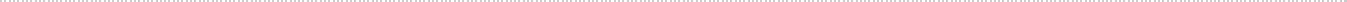 сопутствовал успех, прекрасно себя чувствовал. Хорошее настроение не покидало, а жизнь напоминала сказку.хорошо прошел. Все было хорошо, но где-то проскочила и ложечка дегтя, что в целом, никак не повлияло на вкус целой бочки качественного меда жизни.+ нормально прошел. Хорошего все-таки было больше.– плохо прошел. В такой день негатив слегка перевесил хорошие события– – очень плохо прошел. Одни неудачи и неприятности – все валилось из рук и ничего не клеилось. Что ж, бывает и такое.– – – ужасно прошел. Случилось какое-то большое несчастье или трагедия (умер кто-то из родственников, Вы серьезно заболели и т.д.) Работа над ошибками. Трудности будут всегда. Учитесь извлекать из нах пользу, становиться сильнее благодаря полученному опыту. «Что дальше?» Завершаются ежедневные записи новым списком дел на завтра, скорректированным с достигнутыми и недостигнутыми целями уходящего дня. Такая система контроля приведет вас кратчайшим путем к успеху.Дневник № 21Дневник – тренинг личностного развития(для школьников от 13 лет)Если ты интересуешься собой и хочешь реализовать свой потенциал, то у тебя есть реальная возможность сделать это.Начни с того, что определи, какой ты. Раздели лист на две части и запиши в левой и правой стороне качества своего характера. В левой стороне качества, которые ты считаешь условно отрицательными, а в правой – условно положительными.Мои качестваОтрицательные	ПоложительныеДневник личностного роста: Практикум / Е.А. Щербакова. – Краснодар, 2009 – 17 с.Когда ты узнал какой ты, ты, возможно, захочешь узнать кто ты. Для этого начерти круг, раздели его на сектора, и заполни их в соответствиитем, кем ты себя осознаешь. В этих секторах ты можешь записать, что ты – сын (дочь), внук (внучка), будущий муж (жена), будущий специалист, друг, школьник, футболист и т.д. Все социальные роли, в соответствии с которыми ты функционируешь в обществе, отрази в этом круге. Внимательно посмотри, все ли ты записал? Возможно, через время ты вспомнил еще что-то? Допиши. Работая каждый день, ты можешь изменять записи в круге, если в этом есть необходимость. Но что-то все равно останется неизменным. Это и будет твой стержень, твоя основа. Обрати внимание на это. Относись ко всему гибко. Если понимаешь, что в основе лежит нечто чуждое, противоестественное для тебя, то просто выброси это, а свободное место заполни необходимым. Обязательно заполни свободное место, иначе оно заполнится само, без твоего ведома.Теперь ты знаешь кто ты и какой ты. Чего ты хочешь для себя в жизни? Напиши о своих самых сокровенных мечтах. Записывай с чувством, что если бы на свете были чудеса, то, о чем ты мечтаешь, исполнилось бы. Пиши смело обо всех своих сокровенных желаниях. Их может быть 100, 200. Внимательно изучи свои желания, возможно, некоторые уже не актуальны, от них можно отказаться. Откажись от ненужных, чтобы зря не расходовать энергию.Я хочу для себя в жизни___________________________________________________Когда ты знаешь о себе кто ты, какой ты, и самое главное, ты знаешь, чего ты хочешь, ты можешь начать претворять в жизнь свои желания. Для этого проанализируй свои жизненные стратегии. Итак, перед тобой схема, включающая четыре параметра твоей личности – твои желания (хочу), твои способности и умения (могу), твои обязательства (должен) и твои действия (делаю). Подумай о цели, которую хочешь достигнуть, о том, какой результат хочешь получить. Напиши 5 или более пунктов по каждому параметру личности, которые имеют отношение к поставленной цели и ее результату. хочу могу должен делаюЖелания (хочу)___________________________________________________Обязательства (должен)___________________________________________________Способности (могу)___________________________________________________Делаю (конкретные действия по поводу рассматриваемой ситуации)__________________________________________Итак, проанализируй соответствие между тем, что ты хочешь с тем, что можешь, делаешь и должен делать для решения твоей задачи. Найди нужные средства достижения цели и вперед!У каждого человека в поведении бывает нечто такое, что не всегда ему удобно, что хочется изменить, или просто 10 перестать делать.Проработай свое поведение по предложенному образцу. В левой части запиши то, что тебе доставляет дискомфорт, в правой то, на что хочешь это заменить. Обязательно осознанно заполняй свое освободившееся психическое пространство.Что в поведении неудобно, от чего хочу отказаться? ___________________________________________________ Что можно добавить вместо неудобного? ___________________________________________________Теперь можно поговорить об удовольствиях. Чем ты пополняешь затраченную на достижение целей энергию? Что доставляет тебе удовольствие? От чего ты чувствуешь вкус к жизни? Напиши. Находи в своей жизни мелочи, способные сделать тебя счастливым. Возможно, это фотография родного человека, которая у тебя поднимает настроение. Или это красивая и удобная авторучка, пользуясь которой ты пишешь более красиво. Или это своевременно выполненное задание. Или это солнышко, заглянувшее в окошко. Или это просто воспоминание о чем-то, вызывающеетебе прилив жизненных сил. Или…, или…, или…. Пиши. Оживай, чувствуй себя наполненным теми ощущениями, от которых тебе хочется еще больше и больше жить, творить, достигать.Мои удовольствия, мой позитив___________________________________________________Теперь поговорим о юморе. В жизни каждого человека случаются события, которые надолго могут вывести человека из строя в том случае, если он к ним не готов. Неожиданности вообще вызывают тревожные чувства. Но есть способ, который действует наверняка. Посмотри на ситуацию с юмором, как на комедию. Что происходит? Не все так безысходно, как показалось вначале? В жизни вообще не все так, как кажется на первый взгляд. Вспомни и запиши ситуации из твоей жизни, в которых тебе на самом деле помог юмор. Сделай его снова своим другом.Юмор мне помог___________________________________________________Зачем человеку нужно думать о себе плохо? Ты когда-нибудь задумывался над этим? Ведь есть же в этом какой-то смысл. Человек тратит много сил для того, чтобы поддерживать в себе негативный образ себя самого. Что ему это дает? А все очень просто. Это просто выработка энергии. Ведь ей (энергии) все равно, как человек ее вырабатывает, она (энергия) просто должна быть. Ведь пока энергия есть – человек жив, энергия закончилась – человек умер. Логика такова: если человека научили ЖИТЬ (вырабатывать энергию), думая плохо о себе, он так и ЖИВЕТ, то есть медленно угасает. Но при всем этом в том же самом человеке есть и позитивный образ себя, который поддерживает в нем ЖИЗНЬ другогокачества: радость, счастье, уважение, дружба, любовь, самосовершенствование, достижения. А в сумме получается некий результат, отражающий большее количество. Больше негатива – результат – негативный образ Жизни – медленное угасание. Больше позитива – результатпозитивный образ Жизни: рост, но не в полную мощность. Так, может, имеет смысл все-таки разобраться со своим негативным образом себя, сформированным под влиянием негативных установок? Например, ты говоришь о себе: «Я – ЛЕНТЯЙ». Это негативная установка. Что скрывается под этим словом? Может, лентяй – это человек, который устал и отдыхает, может, лентяй – это человек, который не хочет выполнять неинтересную работу, может, лентяй – это человек, не выполняющий чьи-то требования, таким образом отстаивает свое собственное достоинство? Может это еще что-то, об этом знаешь ты сам. Итак, если ты устал от деятельности, то определи время для отдыха, чтобы хватало времени и на саму деятельность. Если ты не хочешь заниматься неинтересной работой, то определи для себя интересное занятие и займись им. Если ты отстаиваешь собственное достоинство, то выбери подходящий способ, при котором ты завоюешь репутацию смелого, находчивого, решительного, объективного человека. Записывай все негативные установки относительно себя, смотри на них с юмором, как ты уже научился это делать, находи в них скрытый смысл, заменяй их на позитивные.Мои негативные установки___________________________________________________Мои позитивные установки___________________________________________________Как важно в жизни знать, чего ты хочешь, так же важно уметь размещать все это в ограниченном количестве времени. Ведь в сутках 24 часа. Оказывается, нужно предварительно планировать всю свою деятельность. Ты планируешь, твой головной мозг все в тебе организует именно так, чтобы ты смог сделать то, что запланировал. Попробуй планировать свои дела следующим образом: сначала определи то, что обязательно должно быть сделано, запиши их в графу «надо», потом определи то, что сделать тоже нужно, но если ты это не сделаешь в запланированный срок, ничего не случится, просто отложишь срок исполнения, запиши в графу «еще надо». Далее обязательно запланируй себе удовольствия, запиши их в графу «хочу». И определи для себя, как ты будешь проводить «разрядку». В процессе деятельности накапливается некоторое количество избыточного напряжения (не имеет значение «+» или «-»). От него нужно своевременно освобождаться, иначе его переизбыток может провоцировать самопроизвольную разрядку (импульсивное поведение, эмоциональные срывы). Заполняя таблицу, реально рассчитывай свои силы. Если ты «дружишь» с ленью, потесни ее немного, и в графу «еще надо» запиши то, что откладываешь «на завтра». Так ты сможешь поддерживать себя в тонусе и тренировать силу воли. Если ты привык работать до изнеможения, позаботься о себе, своем здоровье. Перенеси несколько дел из графы «надо» в графу «еще надо». Ведь все сделать сразу невозможно. Да и если ты все сделаешь сегодня, то чем будешь заниматься завтра?План на деньНадо___________________________________________________Еще надо___________________________________________________Хочу___________________________________________________Наверняка тебе знакомо чувство удовольствия, повышения настроения от выполнения интересного для тебя, любимого дела. И наоборот, если приходится выполнять работу, которая тебе не нравится, может снизиться настроение, появиться раздражение, то есть ухудшается состояние. Занимаясь нелюбимым, неинтересным для тебя делом, ты используешь то время, которое мог бы использовать для самораскрытия, занятия, приходящегося тебе по душе. Составь список дел, которые ты выполняешь через силу, нехотя. Выдели те из них, которые являются обязательными для всех, даже если и делать их нет желания. Например, нет желания посещать школу, другие учебные заведения. Но документ об образовании можно получить только там. Поэтому найди положительные моменты в этом и заверши начатое. Другое дело, нелюбимое, необязательное занятие. Ведь цена этого - снижение уверенности в себе (нелюбимое дело получается плохо), потеря собственного потенциала (трата сил и энергии), снижения «вкуса к жизни», в конечном итоге – разочарование в себе, других, отсутствие интереса к жизни, снижение самоуважения и уважения других к себе и многое другое. Поэтому периодически делай инвентаризацию своих занятий, для того, чтобы своевременно отказаться от лишнего в твоей жизни.В чем теряю потенциал?___________________________________________________Итак, ты нашел, в чем терял свой потенциал? А что дальше? А дальше – ищи то, чем сможешь его расширить, в чем сможешь открыть свои резервы. Вспомни, чем тебе хотелось всегда заниматься, но ты так и не попробовал этого. Или есть занятия, которые тебе очень нравятся, но ты уделяешь им времени меньше, чем хотелось бы.Чем расширяю свой потенциал?___________________________________________________В жизни бывают моменты, когда люди возлагают на других некие ожидания, ждут от других какого-то конкретного поведения. Но иногда эти ожидания бывают просто необоснованными, и человек не обязан им соответствовать. Может возникнуть чувство обиды на него, разочарование в нем, и как следствие – ухудшение взаимоотношений. Для профилактики конфликтности в межличностных отношениях нужно также проводить «инвентаризацию ожиданий» по отношению друг к другу. Если твои ожидания обоснованы, то есть между вами есть определенные обязательства, то выстраивай конструктивный диалог и сотрудничай. В случае необоснованных ожиданий (тебе про- сто хочется, чтобы так было), тогда то, что ждал от человека, возврати себе: что ты можешь ждать от себя по этому поводу? Сотрудничай с собой.Сегодня ждал от человека___________________________________________________Теперь жду от себя___________________________________________________Пора снова заглянуть арсенал собственного потенциала. Знание своих сильных сторон всегда помогает иметь адекватную самооценку. Знание своих потенциальных возможностей помогает чувствовать себя перспективным. Знание того, что уже не актуально или вообще не значимо, помогает экономно относиться к своим энергетическим ресурсам. Поэтому выполни следующее задание. Заполни таблицу. Правила те же. Работай по желанию, в каждом столбце напиши как можно больше ответов, но не менееПервый и второй столбцы – твои реальные навыки и умения. Только первый отражает то, от чего ты получаешь удовольствие, а второй – то, что может быть каким- то резервом в случае необходимости. Третий – твои интересы и твоя перспектива. Четвертый – чему вообще не нужно уделять внимание, так как ты точно знаешь – это не твое.Мы уже говорили о неоправданных ожиданиях. Если ты ждешь от человека какой-нибудь подарок (материальный или не материальный, не имеет значения), а он его тебе не дарит, то в этом случае есть несколько способов выхода из этого положения: во-первых, ты можешь попросить (намекнуть) о подарке; во-вторых, ты можешь обидеться на него и испортить взаимоотношения; в-третьих, ты можешь сделать себе подарок сам. Что для тебя более подходяще, ты знаешь сам. Но все-таки …Какие подарки могу делать себе?___________________________________________________На жизнь можно смотреть через черные очки (негативизм, обида, чувство вины, раздражение и пр.) – критичность мышления. Можно видеть жизнь в «розовом цвете» (неадекватно повышенный эмоциональный тонус, отрицание трудностей и пр.) – некоторая детскость. Можно надеть «очки пофигизма» («моя хата с краю») – пассивная социальная позиция. Но хотя все эти способы восприятия информации и знакомы каждому из нас, они - однобоки, ограниченны. Побывав в «черных очках», хочется увидеть яркость красок. Иначе ведь нельзя, иначе грустно!!! Как воспринимать мир целостно, во всем его великолепии? Очень просто. Расширь спектр цветового восприятия жизни, упорядочи этот процесс, возьми на себя ответственность за свое отношение к жизни и ее проявлениях для тебя. Например, белый цвет– беспристрастен и объективен, это цвет цифр и фактов. Красный цвет символизирует эмоциональное восприятие. Черный цвет может помочь найти то, от чего хочется избавиться – это критичность мышления. Желтый – оптимизм и позитивное мышление. Зеленый – творческое начало и новые идеи. И, наконец, синий – цвет рассудка, организации и управлениямыслительным процессом. Итак, при восприятии людей, событий, явлений, жизненных ситуаций, прежде чем делать вывод, посмотри на это через разные «цветовые фильтры», и пусть синий цвет руководит этим процессом и регулирует его. Он сам знает, каких красок нужно добавить для целостного восприятия. Он же и сделает вывод. Попробуй, результаты тебя приятно порадуют.А теперь самое интересное… Жизнь – это череда чудес, которые происходят с нами почти постоянно. Они случаются настолько легко и неожиданно, что часто люди этого просто не замечают. Чудеса с одинаковой вероятностью могут произойти в жизни самого могущественного и самого убогого, ни для кого не делая предпочтений и опровергая все возможные законы логики. Выполни следующее упражнение и сам убедись в этом.Напиши 10 своих заветных желаний. Желания нужно формулировать так: «Я хочу стать…», «Я хочу иметь…», «Я хочу осознать…» и т.д. Вот пример, как нельзя формулировать желания: «Я хочу, чтобы он сделал для меня…», «Я хочу, чтобы он стал …». Эти варианты не отражают суть ваших желаний, а показывают стремление манипулировать другими. А это не нравится никому. Тебе понравилось бы, если бы с тобой обращались как с пластилином и лепили бы из тебя все, что захочется? Наверное, нет. Или желание «Я хочу быть…» так же сформулировано неверно, так как глагол быть отражает прошедшее время. Помнишь, все желания должны быть сформулированы в настоящем времени, как случившийся факт, в позитивной форме, без употребления частички «не». Желания должны быть конкретными, например, фраза «Я хочу нарисовать пейзаж, чтобы было красиво», не отражает конкретности, так как понятие красоты у всех свое и является очень субъективным. Поэтому укажи, что именно ты хочешь, как это для тебя. Например, «Я нарисовал красивый пейзаж на морскую тему». И еще одно правило. Твои цели (желания) должны приносить позитив не только тебе одному. Если от исполнения твоих желаний кому-то будет плохо, то такое желание неуместно. Как минимум – желание должно быть нейтральным. А лучше - формулируй свои желания с учетом пользы для других людей. Другими словами, если твое желание исполнится, то, что хорошего, полезного оно принесет другим?Определи их приоритетность. Около каждой цели по- ставь цифру от 1 до 10 таким образом: 1 – самая важная цель, 2 - менее значимая, 3 – еще менее значимая и т.д., на 10 месте – самая малозначимая из всех вышеперечисленных. Если есть различия в приоритетности, по сравнению с первым вариантом, то перепиши их (цели) в нужном по- рядке.Около каждой цели нарисуй какой-либо значок, символ, который будет отражать суть твоего желания. Нарисуй то, что первое приходит в голову.Составь коллаж из всех символов, значков, которыми ты закодировал свои цели. Другими словами, из разрозненных символов собери общую картинку, как собирают пазлы, мозаику. Как тебе это? Еще раз хорошо оцени, действительно ли ты хочешь, чтобы все, что ты записал,исполнилось? Если есть лишние пункты, изменилась приоритетность, или тебе хочется что-то изменить в содержании целей (желаний), то сделай это. Составь новый коллаж. Что чувствуешь? Нравится ли тебе это? Если нравится, то продолжи выполнение упражнения. Если не нравится, то измени то, что нужно изменить. И снова составь коллаж.Назови его (коллаж) одним словом. Повторяй это слово утором после пробуждения и вечером перед засыпанием в течение 3-х недель И РАДУЙСЯ ЧУДЕСАМ В СВОЕЙ ЖИЗНИ. 2ПРИЛОЖЕНИЕ 2АНКЕТАОценка удовлетворенности творческой самореализацией школьников Фамилия, имя _______________________________________Класс ______________________________________________Цель: определить степень удовлетворенности учащихся творческой самореализаций в РДШ.Ход проведения. Учащимся предлагается прочитать (прослушать) утверждения и оценить степень согласия с их содержанием по следующей шкале:4 — совершенно согласен;— согласен;2 — трудно сказать;1 — не согласен;— совершенно не согласен.Я иду утром в школу с радостью.В школе у меня обычно хорошее настроение.У нас хороший вожатый.К нашему вожатому можно обратиться за советом и помощью в трудной жизненной ситуации.У меня есть старшие товарищи, к которым я могу обратиться за помощью.Я могу найти поддержку у учителей и школьного актива для реализации своего творческого проектаЯ могу всегда свободно высказать свое мнение.Я считаю, что в нашей школе есть возможности для развития моих творческих способностей.Я имею возможность реализовать свою творческую идею в школеУ меня есть любимые внешкольные занятия.Я считаю, что школа по-настоящему готовит меня к самостоятельной жизни.Дневник личностного роста: Практикум / Е.А.Щербакова. – Краснодар, 2009 – 17 с.У меня есть возможности творчески выразить себя в РДШ.Мне нравиться принимать участие в творческих событиях РДШ.У меня выросла уверенность в себе, когда стал участвовать в событиях РДШ.Обработка полученных данных. Показателем удовлетворенности учащихся творческой самореализаций в РДШ (У) является частное от деления общей суммы баллов ответов всех учащихся на общее количество ответов.Интерпретация полученных результатовОпределение групповой сплоченности Сишора 3Групповая сплоченность – чрезвычайно важный параметр, показывающий степень интеграции группы, ее сплоченность в единое целое,– можно определить не только путем расчета соответствующих социометрических индексов. Значительно проще сделать это с помощью методики, состоящей из 5 вопросов с несколькими вариантами ответов на каждый. Ответы кодируются в баллах согласно приведенным в скобках значениям. В ходе опроса баллы указывать не нужно.Инструкция. Hа каждый вопрос есть несколько вариантов ответа. Вам необходимо выбрать верный для вас ответ и записать его обозначение в бланк.Как бы вы оценили свою принадлежность к группе?Чувствую себя ее членом, частью коллектива (5)Участвую в большинстве видов деятельности (4)Участвую в одних видах деятельности и не участвую в других (3)Не чувствую, что являюсь членом группы (2)Живу и существую отдельно от нее (0)Не знаю, затрудняюсь ответить (1)Фетискин Н.П., Козлов В.В., Мануйлов Г.М. Социально-психологическая диагностика развития личности и малых групп. – М.: Издательство Института Психотерапии. 2005. – 490 с.Перешли бы вы в другую группу, если бы представилась такая возможность (без изменения прочих условий)?Да, очень хотел бы перейти (0)Скорее перешел бы, чем остался (2)Не вижу никакой разницы (3)Скорее всего остался бы в своей группе (4)Очень хотел бы остаться в своей группе (5)Не знаю, трудно сказать (1)Каковы взаимоотношения между членами вашей группы?Лучше, чем в большинстве коллективов (3)Примерно такие же, как и в большинстве коллективов (2)Хуже, чем в большинстве классов (0)Не знаю, трудно сказать (1)Каковы у вас взаимоотношения с руководством?Лучше, чем в большинстве коллективов (3)Примерно такие же, как и в большинстве коллективов (2)Хуже, чем в большинстве коллективов (0)Не знаю. (1)Каково отношение к делу (учебе и т.п.) в вашем коллективе?Лучше, чем в большинстве коллективов (3)Примерно такие же, как и в большинстве коллективов (2)Хуже, чем в большинстве коллективов (0)Не знаю (1)Обработка результатов и интерпретация Уровни групповой сплоченности 15,1 баллов и выше – высокая; 11,6 – 15 балла – выше средней;7- 11,5 – средняя;– 6,9 – ниже средней;и ниже – низкая.ПРИЛОЖЕНИЕ 3Технология «запуска» творческого мышления"Запустить" творческое мышление можно на специальных тренингах. Там можно обучиться специальным приёмам генерирования творческих идей, способам быстро получать доступ к творческим ресурсам, поработать с блоками и ограничениями. Несмотря на то, что специалисты работаютразных подходах и применяют разные техники, перечислим наиболее часто встречающиеся подходы и методикиМозговой  штурм.  Основной  принцип  метода  в том,  чтобыразвести  во времени  генерацию  идеи  и ее  критику.  Каждый  участниквыдвигает любые, самые безумные идеи, другие пытаются их развивать, а анализ полученных решений проводится позже. Мозговой штурм можеттакже проводиться в письменном виде (брейнрайтинг), когда идеи записываются на листке бумаги, который участники передают друг другу, внося новые возникшие соображения.Ментальные карты. По мнению автора, креативность тесно связана с памятью, а значит, укрепление памяти позволяет развивать творческие способности. В центр листа помещается ключевое понятие, а всеассоциации, достойные запоминания, записывать на ветвях, исходящих от центра. Можно также сопровождать записи различными рисунками, вырезками из журналов, символами. В процессе создания ментальной карты может прийти неожиданное решение поставленного вопроса.Шесть шляп Эдварда де Боно. Методика позволяет упорядочить творческий процесс с помощью мысленного надевания одной из шести цветных шляп. Так, в белой человек беспристрастно анализирует цифры и факты, затем надевает чёрную и во всем ищет негатив. После этого наступает очередь желтой шляпы — поиска позитивных сторон проблемы. Надев зелёную, человек генерирует новые идеи, а в красной может позволить себе эмоциональные реакции. Наконец, в синей подводятся итоги.Морфологический анализ. Предлагается разложить объект или идею на компоненты, выбрать из них несколько существенных характеристик, затем изменить их и попытаться соединить снова. В итоге получается нечто принципиально новое. Например, нужно придумать визитную карточку для парфюмерной компании. Если изменить классическую прямоугольную форму и воздействие на органы чувств, может получиться треугольная визитка с запахом парфюма.Синектика. Один из источников креативности – поиск аналогий.Необходимо	выбрать	объект	и нарисовать	таблицу	для	его	аналогий.первый столбец записывают все прямые аналогии, во второй – непрямые (например, отрицание признаков первого столбца). Затем нужно сопоставить цель, объект и непрямые аналогии. Скажем, объект – карандаш, задача –расширение ассортимента. Прямая аналогия – объёмный карандаш, её отрицание – плоский карандаш. Результатом будет, например, карандаш-закладка.Предложенные методики помогают систематизировать творческий процесс, выводя его из ряда неконтролируемых, интуитивных, почти мистических явлений в разряд понятных алгоритмов действий.№СтруктураЗадачаНаправление деятельностидеятельности1МотивационныйСтимулированиеМотивация и поддержкаблоктворческойтворческой деятельностиактивностишкольников. Вовлечениешкольниковшкольников в творческийпроцессИнформационное обеспечение2Операционно-КоординацияВзаимодействие с различнымирегулирующийвоспитательныхобразовательнымиблокусилий на разныхорганизациями,этапах творческогопсихологической службой,процессапедагогическим составомшколы и родителямиПредоставлениеФормирование навыковвозможностисамореализации ишкольникамсамоорганизации для решенияпроявить себя,творческих задачреализовать своиПроведение конкурсов,праздников, дней единых12потенциал идействий, конференций,получитьпроектовпризнаниеИнформационное обеспечение3РефлексивныйКонтрольПодведение итоговблокреализации(мониторинг)творческогоразвитияИнформационное обеспечениешкольниковТаблица 2Таблица 2Таблица 2Виды мотивации и способы мотивированияВиды мотивации и способы мотивированияВиды мотивации и способы мотивированияВиды мотивации и способы мотивированияВиды мотивации и способы мотивированияВиды мотивации и способы мотивированияВиды мотивации и способы мотивированияВиды мотивацииВиды мотивацииВиды мотивацииСпособы мотивированияСпособы мотивированияСпособы мотивированияСпособы мотивированияСоциальная  мотивация  строится  наСоциальная  мотивация  строится  наСоциальная  мотивация  строится  наСоциальная  мотивация  строится  наСоциальная  мотивация  строится  наСоциальная  мотивация  строится  наорганизациявозможностивозможностивозможностиоснове контактов с другими людьми:основе контактов с другими людьми:основе контактов с другими людьми:основе контактов с другими людьми:основе контактов с другими людьми:основе контактов с другими людьми:свободного  общения  школьниковсвободного  общения  школьниковсвободного  общения  школьниковсвободного  общения  школьниковсвободного  общения  школьниковжелание   приобрестижелание   приобрестижелание   приобрестиновыйдруг   с   другом   в   комфортнойдруг   с   другом   в   комфортнойдруг   с   другом   в   комфортнойдруг   с   другом   в   комфортнойдруг   с   другом   в   комфортнойкруг  общения,  выбраться  изкруг  общения,  выбраться  изкруг  общения,  выбраться  изкруг  общения,  выбраться  изкруг  общения,  выбраться  изобстановке;дома;организацияучастияшкольниковшкольниковшкольников  стремление  стремлениекобщению   иобщению   иобщению   ив   мероприятиях   св   мероприятиях   спозитивнойпозитивнойпозитивнойобмену опытом;обмену опытом;обратной связью;обратной связью;потребностьвчувствечувстверегулярнаяподдержкаподдержка(при(припринадлежностипринадлежностиивозникновении  необходимости)возникновении  необходимости)возникновении  необходимости)возникновении  необходимости)инеобходимости;необходимости;помощь;потребностьиграть  значимуюиграть  значимуюиграть  значимуюиграть  значимуюпредоставлениепредоставлениевозможностивозможностивозможностироль в обществе и иметь цель вроль в обществе и иметь цель вроль в обществе и иметь цель вроль в обществе и иметь цель вроль в обществе и иметь цель вподелитьсясвоимопытомопытомсжизни.другими:сверстниками,сверстниками,сверстниками,сверстниками,младшими школьниками: научитьмладшими школьниками: научитьмладшими школьниками: научитьмладшими школьниками: научитьмладшими школьниками: научитьих   что-то   делать   (например,их   что-то   делать   (например,их   что-то   делать   (например,их   что-то   делать   (например,их   что-то   делать   (например,танцевать, делать сувениры и т.д.);танцевать, делать сувениры и т.д.);танцевать, делать сувениры и т.д.);танцевать, делать сувениры и т.д.);танцевать, делать сувениры и т.д.);представлениепредставлениевозможностивозможностивозможностивстретитьсясинтереснымиинтереснымиинтереснымилюдьми.МатериальнаяМатериальнаямотивациямотивациямотивация–организация участия в обучающихорганизация участия в обучающихорганизация участия в обучающихорганизация участия в обучающихорганизация участия в обучающихдостижение   личныхдостижение   личныхдостижение   личныхцелейи/илизанятиях, тренингах;занятиях, тренингах;13удовлетворениеудовлетворениеличныхсовместноепроведениепотребностей:потребностей:мероприятий(дниединыхприменениесобственногодействий,конкурсы,опыта,   знании,   навыков   иопыта,   знании,   навыков   иконференции, проекты, экскурсии,конференции, проекты, экскурсии,конференции, проекты, экскурсии,приобретение новых;приобретение новых;и др.);самореализация,личностныйполучение сертификатов и грамот;получение сертификатов и грамот;получение сертификатов и грамот;рост,отображение  успехов  на  сайте, вотображение  успехов  на  сайте, вотображение  успехов  на  сайте, в самоутверждение; самоутверждение;социальных сетях.социальных сетях.выполнениядеятельности,приносящей  удовольствие;приносящей  удовольствие;интересноепроведениевремени.Группа критериевКритерийКритерийМетод оценкиМетод оценкиСоциологическиеa.КоличествопроведенныхпроведенныхпроведенныхсобытийсобытийиАнализреализованных  проектов  по  разным  видамреализованных  проектов  по  разным  видамреализованных  проектов  по  разным  видамреализованных  проектов  по  разным  видамреализованных  проектов  по  разным  видамреализованных  проектов  по  разным  видамреализованных  проектов  по  разным  видамдокументов.документов.творчества: социальное, научное, техническое,творчества: социальное, научное, техническое,творчества: социальное, научное, техническое,творчества: социальное, научное, техническое,творчества: социальное, научное, техническое,творчества: социальное, научное, техническое,творчества: социальное, научное, техническое,РегистрационныеРегистрационныеРегистрационныехудожественное.художественное.спискиb.Количествововлеченныхвовлеченныхучастниковучастников–участников.школьников, педагоговшкольников, педагоговшкольников, педагоговАнализc.Количестводетейразныхвозрастных  группвозрастных  группвозрастных  группвозрастных  группактивности(младший,   средний,   старший   школьный),(младший,   средний,   старший   школьный),(младший,   средний,   старший   школьный),(младший,   средний,   старший   школьный),(младший,   средний,   старший   школьный),(младший,   средний,   старший   школьный),(младший,   средний,   старший   школьный),пользователейпользователейвучаствующих в проектах творческого развитияучаствующих в проектах творческого развитияучаствующих в проектах творческого развитияучаствующих в проектах творческого развитияучаствующих в проектах творческого развитияучаствующих в проектах творческого развитияучаствующих в проектах творческого развитиясети,наРДШ в разных видах творчества: социальное,РДШ в разных видах творчества: социальное,РДШ в разных видах творчества: социальное,РДШ в разных видах творчества: социальное,РДШ в разных видах творчества: социальное,РДШ в разных видах творчества: социальное,РДШ в разных видах творчества: социальное,информационныхинформационныхинформационныхнаучное, техническое, художественное.научное, техническое, художественное.научное, техническое, художественное.научное, техническое, художественное.научное, техническое, художественное.научное, техническое, художественное.порталах школы.порталах школы.порталах школы.d.Количествопривлеченныхпривлеченныхпривлеченныхучастников:участников:участников:Экспертнаяродителей,представителейпредставителейпредставителейобщественныхобщественныхобщественныхоценкаработработорганизаций и пр.организаций и пр.школьниковшкольниковe.Откликнаинформациюособытиях,Откликнаинформациюособытиях,Откликнаинформациюособытиях,Откликнаинформациюособытиях,Откликнаинформациюособытиях,Откликнаинформациюособытиях,Откликнаинформациюособытиях,(внешнимииорганизованныхорганизованныхврамкахврамкахдеятельностидеятельностидеятельностивнутреннимивнутреннимивожатого,  в  СМИ:  количество  просмотров,вожатого,  в  СМИ:  количество  просмотров,вожатого,  в  СМИ:  количество  просмотров,вожатого,  в  СМИ:  количество  просмотров,вожатого,  в  СМИ:  количество  просмотров,вожатого,  в  СМИ:  количество  просмотров,вожатого,  в  СМИ:  количество  просмотров,экспертами).экспертами).оценок, перепостов, комментариев.оценок, перепостов, комментариев.оценок, перепостов, комментариев.оценок, перепостов, комментариев.оценок, перепостов, комментариев.Тексты,f.Качествопредставленнойпредставленнойинформацииинформацииинформацииоподготовленныеподготовленныеподготовленныесобытиях – отчетах, отзывов участников и пр.:событиях – отчетах, отзывов участников и пр.:событиях – отчетах, отзывов участников и пр.:событиях – отчетах, отзывов участников и пр.:событиях – отчетах, отзывов участников и пр.:событиях – отчетах, отзывов участников и пр.:событиях – отчетах, отзывов участников и пр.:по    результатампо    результатампо    результатамобъем,  содержательное  отражение,  фото-  иобъем,  содержательное  отражение,  фото-  иобъем,  содержательное  отражение,  фото-  иобъем,  содержательное  отражение,  фото-  иобъем,  содержательное  отражение,  фото-  иобъем,  содержательное  отражение,  фото-  иобъем,  содержательное  отражение,  фото-  идеятельности,деятельности,видео-фиксациивидео-фиксацииинтересныхинтересныхинтересныхмоментовмоментовсертификаты,сертификаты,события.подтверждающиеподтверждающиеподтверждающиеg.Количество  и  уровень  выданных  дипломовКоличество  и  уровень  выданных  дипломовКоличество  и  уровень  выданных  дипломовКоличество  и  уровень  выданных  дипломовКоличество  и  уровень  выданных  дипломовКоличество  и  уровень  выданных  дипломовКоличество  и  уровень  выданных  дипломовучастиевучастников,сертификатовсертификатовсертификатовидругихдругихконференциях.конференциях.аналогичных документов.аналогичных документов.аналогичных документов.h.Количестворазновозрастныхразновозрастныхразновозрастныхразновозрастныхдетскихдетскихпроектов,  где  инициаторами,проектов,  где  инициаторами,проектов,  где  инициаторами,проектов,  где  инициаторами,организаторамиорганизаторамиорганизаторами21или  наставниками  являются  более  старшиеили  наставниками  являются  более  старшиеили  наставниками  являются  более  старшиеили  наставниками  являются  более  старшиешкольники.школьники.i.Качествопроведенныхсобытий,реализованныхреализованныхпроектовучастниками,вовлеченным в деятельность вожатым.вовлеченным в деятельность вожатым.вовлеченным в деятельность вожатым.вовлеченным в деятельность вожатым.j.Уровеньвыполненныхвыполненныхшкольникамитворческих  работ  и  проектов  по  отзывамтворческих  работ  и  проектов  по  отзывамтворческих  работ  и  проектов  по  отзывамтворческих  работ  и  проектов  по  отзывамэкспертного сообщества.экспертного сообщества.экспертного сообщества.k.Количество   участников,   приглашенных   кКоличество   участников,   приглашенных   кКоличество   участников,   приглашенных   кКоличество   участников,   приглашенных   кучастиювовнешкольныхконкурсах,фестивалях, конференциях, слетах (городского,фестивалях, конференциях, слетах (городского,фестивалях, конференциях, слетах (городского,фестивалях, конференциях, слетах (городского,окружного, российского уровня).окружного, российского уровня).окружного, российского уровня).l.Количество подготовленных вожатым текстовКоличество подготовленных вожатым текстовКоличество подготовленных вожатым текстовКоличество подготовленных вожатым текстов(в соавторстве с другими специалистами ОУ),(в соавторстве с другими специалистами ОУ),(в соавторстве с другими специалистами ОУ),(в соавторстве с другими специалистами ОУ),отражающихотражающихрезультатыдеятельности:доклады   на   конференциях,   методическиедоклады   на   конференциях,   методическиедоклады   на   конференциях,   методическиедоклады   на   конференциях,   методическиерекомендации и т.п.рекомендации и т.п.рекомендации и т.п.ПсихологическиеПсихологическиеГруппаa.Групповая сплоченностьГрупповая сплоченностьГрупповая сплоченность1.ВключенноеВключенноешкольников   какшкольников   какb.Уровень развития группы актива школьниковУровень развития группы актива школьниковУровень развития группы актива школьниковУровень развития группы актива школьниковнаблюдениенаблюдение(всубъект оценкисубъект оценкиc.Продуктивность группового взаимодействияПродуктивность группового взаимодействияПродуктивность группового взаимодействияПродуктивность группового взаимодействияходесовместнойсовместнойдеятельности)деятельности)деятельности)2.КачествоКачествореализованныхреализованныхреализованныхпроектовпроектов(каксвязанныйсвязанныйпоказатель).показатель).3.ОпросникОпросникгрупповойгрупповойсплоченности.сплоченности.сплоченности.СоциометрияСоциометрия(врежиме игры с еережиме игры с еережиме игры с еепоследующимпоследующимпоследующиманализом).анализом).ИндивидуальныйИндивидуальныйСтепеньСтепеньудовлетворенностиудовлетворенностишкольниковАнкетирование.Анкетирование.Анкетирование.уровень:учениктворческой самореализацией в РДШ*творческой самореализацией в РДШ*творческой самореализацией в РДШ*творческой самореализацией в РДШ*творческой самореализацией в РДШ*ЭкспертныеЭкспертныекаксубъектМотивация творческой деятельности школьника**Мотивация творческой деятельности школьника**Мотивация творческой деятельности школьника**Мотивация творческой деятельности школьника**Мотивация творческой деятельности школьника**оценкиоценкиоценкиГибкость,Гибкость,продуктивность   и   оригинальностьпродуктивность   и   оригинальностьпродуктивность   и   оригинальностьАнализАнализтворческой деятельности школьникатворческой деятельности школьникатворческой деятельности школьникатворческой деятельности школьникапродуктовпродуктовПоказатели личностного развития:Показатели личностного развития:Показатели личностного развития:Показатели личностного развития:деятельностидеятельностиСамоотношение:  уважение  себя  и  других,Самоотношение:  уважение  себя  и  других,Самоотношение:  уважение  себя  и  других,Самоотношение:  уважение  себя  и  других,(анализ(анализпринятие  себя  –  своей  индивидуальности,принятие  себя  –  своей  индивидуальности,принятие  себя  –  своей  индивидуальности,принятие  себя  –  своей  индивидуальности,содержаниясодержанияуверенность в себе;уверенность в себе;уверенность в себе;портфолио).портфолио).Присвоение  правил  социально-нормативногоПрисвоение  правил  социально-нормативногоПрисвоение  правил  социально-нормативногоПрисвоение  правил  социально-нормативногоКонтент-анализКонтент-анализКонтент-анализпространства.пространства.документов.документов.Таблица 4Образец модели мероприятияОбразец модели мероприятияОбразец модели мероприятияМеропрВозрастФорма проведенияКритерии оценкиКритерии оценкииятиешкольникаМеждунПодростковКонкурс творческихСоциологические: количествоСоциологические: количествоСоциологические: количествоСоциологические: количествоародныйый возрастработ, концертучастников, количество вовлеченныхучастников, количество вовлеченныхучастников, количество вовлеченныхучастников, количество вовлеченныхженский(5-9 класс)художественнойвзрослых, экспертная оценка качествавзрослых, экспертная оценка качествавзрослых, экспертная оценка качествавзрослых, экспертная оценка качестваденьсамодеятельности,детских работ.детских работ.8 мартавыставка творческихПсихологические: продуктивностьПсихологические: продуктивностьПсихологические: продуктивностьПсихологические: продуктивностьработгруппового взаимодействия, мотивациягруппового взаимодействия, мотивациягруппового взаимодействия, мотивациягруппового взаимодействия, мотивациясовместно-распределенной творческойсовместно-распределенной творческойсовместно-распределенной творческойсовместно-распределенной творческойдеятельности, активность и гибкостьдеятельности, активность и гибкостьдеятельности, активность и гибкостьдеятельности, активность и гибкость(как показатели индивидуального(как показатели индивидуального(как показатели индивидуального(как показатели индивидуальногоуровня креативности), когнитивныйуровня креативности), когнитивныйуровня креативности), когнитивныйуровня креативности), когнитивныйаспект гендерной идентичности.аспект гендерной идентичности.аспект гендерной идентичности.аспект гендерной идентичности.ПодростковКонцерт ,Количествопроведенныхпроведенныхсобытий  иый возрасттеатральнаяреализованных проектов.реализованных проектов.реализованных проектов.(5-9 класс)постановка, конкурсКоличество вовлеченных участников –Количество вовлеченных участников –Количество вовлеченных участников –Количество вовлеченных участников –«А ну ка, девочки!»,школьников, педагоговшкольников, педагоговшкольников, педагоговконкурс проектовКоличество привлеченных участников:Количество привлеченных участников:Количество привлеченных участников:Количество привлеченных участников:дизайна одежды,родителей,представителейпредставителейкулинарии,общественных организаций и пр.общественных организаций и пр.общественных организаций и пр.общественных организаций и пр.традиционныхОтклик  на  информацию  о  событиях,Отклик  на  информацию  о  событиях,Отклик  на  информацию  о  событиях,Отклик  на  информацию  о  событиях,женских ремесел иорганизованных в рамках деятельностиорганизованных в рамках деятельностиорганизованных в рамках деятельностиорганизованных в рамках деятельностипр.вожатого,вСМИ:количествопросмотров,оценок,оценок,перепостов,комментариев.комментариев.Качество представленной информацииКачество представленной информацииКачество представленной информацииКачество представленной информациио   событиях   –   отчетах,   отзывово   событиях   –   отчетах,   отзывово   событиях   –   отчетах,   отзывово   событиях   –   отчетах,   отзывовучастниковипр.:объем,содержательное  отражение,  фото-  исодержательное  отражение,  фото-  исодержательное  отражение,  фото-  исодержательное  отражение,  фото-  ивидео-фиксации интересных моментоввидео-фиксации интересных моментоввидео-фиксации интересных моментоввидео-фиксации интересных моментовсобытия.Качествопроведенныхпроведенныхсобытий,реализованных проектов участниками,реализованных проектов участниками,реализованных проектов участниками,реализованных проектов участниками,вовлеченным в деятельность вожатым.вовлеченным в деятельность вожатым.вовлеченным в деятельность вожатым.вовлеченным в деятельность вожатым.Уровень  выполненных  школьникамиУровень  выполненных  школьникамиУровень  выполненных  школьникамиУровень  выполненных  школьникамитворческих   работ   и   проектов   потворческих   работ   и   проектов   потворческих   работ   и   проектов   потворческих   работ   и   проектов   поотзывам экспертного сообщества.отзывам экспертного сообщества.отзывам экспертного сообщества.отзывам экспертного сообщества.Психологические:Психологические:групповаясплоченность,сплоченность,продуктивностьпродуктивностьгруппового  взаимодействия,  уважениегруппового  взаимодействия,  уважениегруппового  взаимодействия,  уважениегруппового  взаимодействия,  уважениесебя и других, принятие себя – своейсебя и других, принятие себя – своейсебя и других, принятие себя – своейсебя и других, принятие себя – своейиндивидуальности, уверенность в себеиндивидуальности, уверенность в себеиндивидуальности, уверенность в себеиндивидуальности, уверенность в себеЮношескийВолонтерскиеКоличествопроведенныхпроведенныхсобытий  ивозраст (10-проекты заботы ореализованных проектов.реализованных проектов.реализованных проектов.11 класс)пенсионерах,Количество вовлеченных участников –Количество вовлеченных участников –Количество вовлеченных участников –Количество вовлеченных участников –23театральнаяшкольников, педагоговшкольников, педагоговшкольников, педагоговпостановка, концерт,Количество привлеченных участников:Количество привлеченных участников:Количество привлеченных участников:Количество привлеченных участников:организацияродителей,представителейпредставителейобщешкольногообщественных организаций и пр.общественных организаций и пр.общественных организаций и пр.общественных организаций и пр.события – «ДеньОтклик  на  информацию  о  событиях,Отклик  на  информацию  о  событиях,Отклик  на  информацию  о  событиях,Отклик  на  информацию  о  событиях,матерей».организованных в рамках деятельностиорганизованных в рамках деятельностиорганизованных в рамках деятельностиорганизованных в рамках деятельностивожатого,вСМИ:количествопросмотров,оценок,оценок,перепостов,комментариев.комментариев.Качество представленной информацииКачество представленной информацииКачество представленной информацииКачество представленной информациио   событиях   –   отчетах,   отзывово   событиях   –   отчетах,   отзывово   событиях   –   отчетах,   отзывово   событиях   –   отчетах,   отзывовучастниковипр.:объем,содержательное  отражение,  фото-  исодержательное  отражение,  фото-  исодержательное  отражение,  фото-  исодержательное  отражение,  фото-  ивидео-фиксации интересных моментоввидео-фиксации интересных моментоввидео-фиксации интересных моментоввидео-фиксации интересных моментовсобытия.Качествопроведенныхпроведенныхсобытий,реализованных проектов участниками,реализованных проектов участниками,реализованных проектов участниками,реализованных проектов участниками,вовлеченным в деятельность вожатым.вовлеченным в деятельность вожатым.вовлеченным в деятельность вожатым.вовлеченным в деятельность вожатым.Уровень  выполненных  школьникамиУровень  выполненных  школьникамиУровень  выполненных  школьникамиУровень  выполненных  школьникамитворческих   работ   и   проектов   потворческих   работ   и   проектов   потворческих   работ   и   проектов   потворческих   работ   и   проектов   поотзывам экспертного сообщества.отзывам экспертного сообщества.отзывам экспертного сообщества.отзывам экспертного сообщества.Психологические: групповаяПсихологические: групповаяПсихологические: групповаясплоченность, продуктивностьсплоченность, продуктивностьсплоченность, продуктивностьсплоченность, продуктивностьгруппового взаимодействия, уважениегруппового взаимодействия, уважениегруппового взаимодействия, уважениегруппового взаимодействия, уважениесебя и других, принятие себя – своейсебя и других, принятие себя – своейсебя и других, принятие себя – своейсебя и других, принятие себя – своейиндивидуальности, уверенность в себе,индивидуальности, уверенность в себе,индивидуальности, уверенность в себе,индивидуальности, уверенность в себе,присвоение правил социально-присвоение правил социально-присвоение правил социально-присвоение правил социально-нормативного пространства;нормативного пространства;нормативного пространства;аффективный и поведенческий аспектыаффективный и поведенческий аспектыаффективный и поведенческий аспектыаффективный и поведенческий аспектыгендерной идентичностигендерной идентичностигендерной идентичностиХочу и могуНе хочу, но могуНе могу, но хочуНе хочу и не могуБаллыУровеньудовлетворенноститворческойсамореализаций   вРДШ4высокая3хорошая2ресурсная(возможности  дляповышения)0 – 1низкая